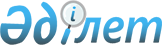 О принятии технического регламента Таможенного союза "О безопасности сельскохозяйственных и лесохозяйственных тракторов и прицепов к ним"Решение Совета Евразийской экономической комиссии от 20 июля 2012 года № 60.
      В соответствии со статьей 3 Договора о Евразийской экономической комиссии от 18 ноября 2011 года Совет Евразийской экономической комиссии решил:
      1. Принять технический регламент Таможенного союза "О безопасности сельскохозяйственных и лесохозяйственных тракторов и прицепов к ним" (ТР ТС 031/2012) (прилагается).
      2. Установить, что технический регламент Таможенного союза "О безопасности сельскохозяйственных и лесохозяйственных тракторов и прицепов к ним" вступает в силу с 15 февраля 2015 года.
      3. Настоящее Решение вступает в силу по истечении 30 календарных дней с даты его официального опубликования.
      Члены Совета Евразийской экономической комиссии:
      Сноска. По тексту слова "настоящий технический регламент Таможенного союза" в соответствующем падеже заменить словами "настоящий технический регламент" в соответствующем падеже, слова "единая таможенная территория Таможенного союза" в соответствующем падеже заменены словами "таможенная территория Союза" в соответствующем падеже, слова "государство – член Таможенного союза" в соответствующих числе и падеже заменить словами "государство-член" в соответствующих числе и падеже, слова "Правила ЕЭК ООН" в соответствующем падеже заменить словами "Правила ООН" в соответствующем падеже решением Совета Евразийской экономической комиссии от 29.10.2021 № 127 (вступает в силу по истечении 180 календарных дней с даты его официального опубликования).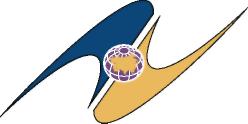  ТЕХНИЧЕСКИЙ РЕГЛАМЕНТ
ТАМОЖЕННОГО СОЮЗА
      _____________________________________________________________________ ТР ТС 031/2012
О безопасности сельскохозяйственных и лесохозяйственных
тракторов и прицепов к ним
      СОДЕРЖАНИЕ
      Предисловие
      Статья 1 Область применения
      Статья 2 Определения
      Статья 3 Правила обращения на рынке
      Статья 4 Требования безопасности
      Статья 5 Обеспечение соответствия требованиям безопасности
      Статья 6 Подтверждение соответствия
      Статья 7 Маркировка единым знаком обращения продукции на рынке
      государств – членов Таможенного союза
      Статья 8 Защитительная оговорка
      Приложение 1 Перечень компонентов тракторов или прицепов, на
      которые распространяются требования технического регламента
      Таможенного союза "О безопасности сельскохозяйственных и
      лесохозяйственных тракторов и прицепов к ним"
      (ТР ТС 031/2012)
      Приложение 2 Формы технических описаний, представляемых
      изготовителем (уполномоченным изготовителем лицом), импортером
      в целях подтверждения соответствия тракторов и прицепов
      требованиям технического регламента Таможенного союза
      "О безопасности сельскохозяйственных и лесохозяйственных
      тракторов и прицепов к ним" (ТР ТС 031/2012)
      Приложение 3 Классификация тракторов и прицепов по категориям
      и типам в соответствии с техническим регламентом Таможенного
      союза "О безопасности сельскохозяйственных и лесохозяйственных
      тракторов и прицепов к ним" (ТР ТС 031/2012)
      Приложение 4 Перечень требований безопасности, предъявляемых к
      тракторам и прицепам в соответствии с техническим регламентом
      Таможенного союза "О безопасности сельскохозяйственных и
      лесохозяйственных тракторов и прицепов к ним"
      (ТР ТС 031/2012)
      Приложение 5 Требования безопасности,
      предъявляемые к тракторам и прицепам согласно приложению 4 к
      настоящему техническому регламенту Таможенного союза, в
      соответствии с техническим регламентом Таможенного союза
      "О безопасности сельскохозяйственных и лесохозяйственных
      тракторов и прицепов к ним" (ТР ТС 031/2012)
      Приложение 6 Табличка изготовителя трактора и классификация
      технически допустимых буксируемых масс в соответствии с
      техническим регламентом Таможенного союза "О безопасности
      сельскохозяйственных и лесохозяйственных тракторов и прицепов к
      ним" (ТР ТС 031/2012)ПРЕДИСЛОВИЕ
      1. Настоящий технический регламент разработан в соответствии с Соглашением о единых принципах и правилах технического регулирования в Республике Беларусь, Республике Казахстан и Российской Федерации от 18 ноября 2010 года.
      2. Настоящий технический регламент разработан с целью установления на таможенной территории Евразийского экономического союза (далее – Союз) единых обязательных для применения и исполнения требований к колесным и гусеничным сельскохозяйственным и лесохозяйственным тракторам и прицепам к ним, обеспечения свободного перемещения колесных и гусеничных сельскохозяйственных и лесохозяйственных тракторов и прицепов, выпускаемых в обращение на таможенной территории Союза.
      Сноска. Пункт 2 - в редакции решения Совета Евразийской экономической комиссии от 29.10.2021 № 127 (вступает в силу по истечении 180 календарных дней с даты его официального опубликования).


      3. Если в отношении тракторов и прицепов приняты иные технические регламенты Союза, устанавливающие требования к тракторам и прицепам, то тракторы и прицепы должны соответствовать требованиям этих технических регламентов Союза, действие которых на них распространяется.
      Сноска. Пункт 3 с изменениями, внесенными решением Совета Евразийской экономической комиссии от 29.10.2021 № 127 (вступает в силу по истечении 180 календарных дней с даты его официального опубликования).

Статья 1.ОБЛАСТЬ ПРИМЕНЕНИЯ
      1. Настоящий технический регламент распространяется на вновь изготавливаемые и ввозимые колесные и гусеничные сельскохозяйственные и лесохозяйственные тракторы (далее – тракторы) и прицепы к ним (далее – прицепы), выпускаемые в обращение на таможенной территории Союза, независимо от страны происхождения.
      Настоящий технический регламент распространяется на тракторы и прицепы, имеющие максимальную расчетную скорость не менее 6 км/ч.
      Требования настоящего технического регламента распространяются также на вновь изготавливаемые и ввозимые компоненты тракторов и прицепов (далее – компоненты), влияющие на их безопасность и выпускаемые в обращение на таможенной территории Союза отдельно от тракторов и прицепов, независимо от страны происхождения. Перечень компонентов, на которые распространяются требования настоящего технического регламента Таможенного союза, приведен в приложении 1 к настоящему техническому регламенту Таможенного союза.
      2. Настоящий технический регламент не распространяется на:
      тракторы малогабаритные и прицепы к ним; 
      прицепы специального назначения;
      шасси прицепов;
      тракторы, прицепы и компоненты, выпущенные в обращение на таможенной территории Союза до вступления в силу настоящего технического регламента и бывшие в употреблении на таможенной территории Союза.
      3. Настоящий технический регламент устанавливает требования к тракторам, прицепам и их компонентам в целях защиты жизни и здоровья человека, имущества, охраны окружающей среды, а также предупреждения действий, вводящих в заблуждение потребителей (пользователей) относительно их назначения и безопасности.
      Сноска. Статья 1 с изменением, внесенным решением Совета Евразийской экономической комиссии от 29.10.2021 № 127 (вступает в силу по истечении 180 календарных дней с даты его официального опубликования).

 Статья 2. Определения
      Для целей применения настоящего технического регламента используются понятия, которые означают следующее:
      "балластные грузы" – грузы, предназначенные для установки на трактор для дозагрузки передней и (или) задней оси;
      "буксирное устройство" – элемент конструкции трактора, находящийся спереди трактора, обеспечивающий присоединение приспособлений (штанги, буксирного каната и др.) для его буксирования;
      "ввод в эксплуатацию" – документально оформленное событие, фиксирующее готовность трактора или прицепа к применению по назначению;
      "высота трактора" – расстояние, измеренное по вертикали между опорной поверхностью и точкой трактора, находящейся на наибольшем расстоянии от опорной поверхности, исключая антенну. При определении высоты трактор должен быть оборудован новыми шинами, имеющими наибольший статический радиус, установленный изготовителем;
      "двухтопливный двигатель" – двигатель, который предназначен для одновременной работы на дизельном и газообразном топливе, причем потребляемое количество одного вида топлива по отношению к другому может варьироваться в зависимости от режима работы и типа двигателя;
      "длина трактора" – расстояние, измеренное по горизонтали между вертикальными плоскостями, перпендикулярными продольной оси трактора и проходящими через его крайние точки, исключая все зеркала, пусковые рукоятки, передние или боковые габаритные огни;
      "допустимая буксируемая масса" – масса, которую трактор может буксировать. Допустимая буксируемая масса может включать в себя массу одного или нескольких буксируемых прицепов, массу сельскохозяйственных или лесохозяйственных машин;
      "изготовитель" – юридическое лицо или физическое лицо, зарегистрированное в качестве индивидуального предпринимателя, осуществляющие от своего имени производство и реализацию трактора, прицепа или компонента и ответственные за его соответствие требованиям настоящего технического регламента;
      "категория трактора (прицепа)" – характеристика трактора (прицепа), применяемая в целях установления требований к нему в настоящем техническом регламенте;
      "компонент" – составная часть трактора или прицепа, поставляемая на сборочное производство и (или) в качестве сменных (запасных) частей для трактора или прицепа, находящегося в эксплуатации;
      "лесохозяйственный трактор" – трактор для выполнения технологических работ по лесовозобновлению и уходу за лесом;
      "максимальная расчетная скорость трактора" – скорость, рассчитанная по показателям номинальной частоты вращения коленчатого вала двигателя, наименьшего передаточного отношения трансмиссии и отсутствия буксования;
      "малогабаритный трактор" – сельскохозяйственный или лесохозяйственный трактор, предназначенный для выполнения работ на мелкоконтурных участках, делянках, террасах, фермах, в садах, парковом и коммунальном хозяйствах, номинальной мощностью двигателя до 19 кВт;
      "обращение трактора, прицепа или компонента на рынке" – процессы движения трактора, прицепа или компонента от изготовителя к приобретателю (потребителю) после их поставки или ввоза (в том числе после отправки со склада изготовителя или отгрузки без складирования) с целью распространения на территориях государств – членов Союза в ходе коммерческой деятельности на безвозмездной или возмездной основе;
      "прицеп" – буксируемое трактором транспортное средство, предназначенное для перевозки грузов различного назначения, в том числе сельскохозяйственного или лесохозяйственного.
      К прицепам также относятся прицепы, у которых часть вертикальной нагрузки передается буксирующему трактору (полуприцепы);
      "прицеп специального назначения" – прицеп, отвечающий одному или нескольким из следующих условий:
      прицеп не предназначен для участия в дорожном движении без дополнительных мер обеспечения безопасности дорожного движения, предусмотренных изготовителем;
      прицеп состоит из шасси прицепа и несъемного специального оборудования, обеспечивающего перевозку только определенных видов грузов (открытые платформы для перевозки рулонов и тюков сена и соломы, прицепы для перевозки животных, птицы, силосной и сенажной массы и др.);
      на прицепе установлено погрузочно-разгрузочное и (или) специальное оборудование, предназначенное для выполнения определенных технологических процессов и операций (например, автономные рубилки). При этом одновременно или дополнительно могут выполняться работы по перевозке грузов (прицепы для внесения удобрений, лесовозные прицепы и др.).
      К прицепам специального назначения также относятся прицепы, которые отвечают одному или нескольким из указанных условий и при этом:
      у которых часть вертикальной нагрузки передается буксирующему трактору (полуприцепы специального назначения);
      габаритные размеры которых превышают размеры, установленные подпунктом 8.1.2 приложения 5;
      "радиус качения шины" – отношение продольной составляющей поступательной скорости колеса к его угловой скорости;
      "самосвальный прицеп" – прицеп, оборудованный механизмом, обеспечивающим подъем и наклон платформы при разгрузке на одну или обе стороны и назад или только назад;
      "сельскохозяйственный трактор" – трактор для выполнения технологических работ в растениеводстве и (или) животноводстве;
      "сертификационные испытания" – испытания типового образца (образцов) трактора, прицепа или компонента, на основании результатов которых делается заключение о соответствии трактора, прицепа или компонента требованиям настоящего технического регламента;
      "снаряженная масса трактора" – масса трактора в рабочем состоянии, без балласта, включая устройство защиты при опрокидывании, с охлаждающей жидкостью, смазочными материалами, топливом (бак, наполненный не менее чем на 90 % номинальной вместимости), инструментом и оператором;
      "схема зачаливания" – схема, в соответствии с которой осуществляется присоединение грузоподъемного оборудования при транспортировании;
      "техническая служба" – уполномоченная организация по проведению испытаний для официального утверждения типа транспортных средств в рамках Соглашения о принятии единообразных технических предписаний для колесных транспортных средств, предметов оборудования и частей, которые могут быть установлены и/или использованы на колесных транспортных средствах, и об условиях взаимного признания официальных утверждений, выдаваемых на основе этих предписаний, заключенного в Женеве 20 марта 1958 г. (далее – Соглашение 1958 года);
      "технически допустимая буксируемая масса" – максимальная масса, установленная изготовителем трактора, которую трактор может буксировать;
      "технически допустимая максимальная масса трактора" – максимальная масса трактора, установленная изготовителем в зависимости от грузоподъемности шин, конструктивных характеристик элементов трактора и способности обеспечения заданных характеристик и показателей безопасности и включающая в себя снаряженную (эксплуатационную) массу трактора в самой тяжелой комплектации, номинальную массу балласта и номинальную полезную нагрузку;
      "техническое описание" – документ, содержащий технические и конструктивные характеристики, а также иные сведения, позволяющие идентифицировать трактор или прицеп, представляемый изготовителем (уполномоченным изготовителем лицом), продавцом в целях подтверждения соответствия;
      "тип трактора, прицепа или компонента" – тракторы, прицепы или компоненты, характеризующиеся совокупностью одинаковых конструктивных признаков, зафиксированных в технических описаниях, изготовленные одним изготовителем. Тип трактора, прицепа или компонента может иметь различные варианты и версии;
      "трактор" – колесное или гусеничное механическое транспортное средство, имеющее не менее 2 осей и максимальную расчетную скорость не менее 6 км/ч, использующее преимущественно тяговое усилие и предназначенное в основном для буксирования, толкания, транспортирования или приведения в действие машин и рабочего оборудования;
      "тракторный поезд" – подвижной состав, состоящий из трактора, полуприцепа и (или) одного или нескольких прицепов;
      "тягово-сцепное устройство (ТСУ)" – устройство, соединительные элементы которого, установленные на тракторе и прицепе, обеспечивают механическое соединение между ними;
      "уполномоченное изготовителем лицо" – зарегистрированные в установленном законодательством государства – члена Союза порядке на его территории юридическое лицо или физическое лицо в качестве индивидуального предпринимателя, которые на основании договора с изготовителем, в том числе иностранным изготовителем, осуществляют действия от имени этого изготовителя при оценке соответствия и выпуске в обращение трактора, прицепа или компонента на таможенной территории Союза, а также несут ответственность за несоответствие трактора, прицепа или компонента требованиям настоящего технического регламента;
      "шасси прицепа" – составная часть прицепа, предназначенная для установки на нем одного или нескольких устройств:
      платформ, кузовов и других аналогичных устройств;
      технологического оборудования;
      грузоподъемного (погрузочно-разгрузочного) оборудования.
      К шасси прицепа также относятся шасси прицепов, у которых часть вертикальной нагрузки передается буксирующему трактору (шасси полуприцепов);
      "ширина трактора" – расстояние, измеренное по горизонтали между вертикальными плоскостями, параллельными продольной оси трактора и проходящими через его крайние точки, исключая все зеркала, указатели поворотов, передние или задние боковые габаритные огни, любые стояночные огни, деформации шин, вызванные весом трактора, убирающиеся элементы. Убирающиеся элементы могут включать в себя, например, подъемные подножки;
      "экологический класс" – классификационный код, характеризующий конструкцию трактора или двигателя внутреннего сгорания с воспламенением от сжатия в зависимости от уровня выбросов вредных веществ.
      Сноска. Статья 2 - в редакции решения Совета Евразийской экономической комиссии от 29.10.2021 № 127 (вступает в силу по истечении 180 календарных дней с даты его официального опубликования).

Статья 3.ПРАВИЛА ОБРАЩЕНИЯ НА РЫНКЕ
      1. Тракторы, прицепы и компоненты выпускаются в обращение на рынке при их соответствии настоящему техническому регламенту Таможенного союза, а также другим техническим регламентам Таможенного союза, действие которых на них распространяется, при условии, что они прошли подтверждение соответствия согласно статье 6 настоящего технического регламента Таможенного союза, а также согласно другим техническим регламентам Таможенного союза, действие которых на них распространяется.
      2. Тракторы, прицепы и компоненты, соответствие которых требованиям настоящего технического регламента Таможенного союза не подтверждено, не должны быть маркированы единым знаком обращения продукции на рынке государств – членов Союза (далее – государства-члены) и не допускаются к выпуску в обращение на рынке.
      3. Тракторы, прицепы и компоненты, не маркированные единым знаком обращения на рынке государств-членов, не допускаются к выпуску в обращение на рынке.
      Сноска. Статья 3 с изменением, внесенным решением Совета Евразийской экономической комиссии от 29.10.2021 № 127 (вступает в силу по истечении 180 календарных дней с даты его официального опубликования).

Статья 4.ТРЕБОВАНИЯ БЕЗОПАСНОСТИ
      1. Конструкция тракторов и прицепов должна обеспечивать безопасность на всех стадиях жизненного цикла.
      2. Классификация тракторов и прицепов по категориям и типам приведена в приложении 3 к настоящему техническому регламенту Таможенного союза.
      Классификация тракторов и двигателей внутреннего сгорания с воспламенением от сжатия в зависимости от уровня выбросов вредных веществ, содержащихся в отработанных газах двигателей тракторов, приведена в приложении 3 к настоящему техническому регламенту.
      3. Перечень требований безопасности, предъявляемых к тракторам категорий Т1, Т2, Т3, Т5, С (кроме С4) и прицепам категории R, а также стандартов и Правил ООН, устанавливающих требования безопасности и методы их контроля, приведен в таблице 4.1 приложения 4 к настоящему техническому регламенту Таможенного союза.
      4. Перечень требований безопасности, предъявляемых к тракторам специального назначения категорий Т4, С4, а также стандартов и Правил ООН, устанавливающих требования безопасности и методы их контроля, приведен в таблице 4.2 приложения 4 к настоящему техническому регламенту Таможенного союза.
      5. Требования безопасности, предъявляемые к тракторам и прицепам согласно приложению 4 к настоящему техническому регламенту Таможенного союза, приведены в приложении 5 к настоящему техническому регламенту Таможенного союза.
      6. Компоненты, выпускаемые в обращение на таможенной территории Союза как сменные (запасные) части для находящихся в эксплуатации тракторов или прицепов, при установке на трактор или прицеп не должны снижать уровень его безопасности по отношению к уровню безопасности на момент выпуска трактора или прицепа в обращение на таможенной территории Союза.
      Требования безопасности, предъявляемые к компонентам тракторов или прицепов, и методы их контроля приведены в приложении 1 к настоящему техническому регламенту.
      Требования, предъявляемые к двигателям тракторов, выпускаемым в качестве компонентов для тракторов, которые выпущены в обращение на таможенной территории Союза до даты вступления настоящего технического регламента в силу или производство которых прекращено в связи с вступлением настоящего технического регламента в силу, в части выбросов вредных веществ сохраняются на уровне, действовавшем на момент выпуска в обращение на таможенной территории Союза таких тракторов или окончания их производства.
      7. Требования безопасности, предъявляемые к тракторам, прицепам и компонентам в соответствии с Правилами ООН, применяются в соответствии с областью их применения и с учетом переходных положений, установленных Правилами ООН.
      Допускается применение требований к тракторам и двигателям более высокого экологического класса ранее сроков, установленных настоящим техническим регламентом, а также применение требований более поздних серий поправок к Правилам ООН, чем указанные в настоящем техническом регламенте.
      Сноска. Статья 4 с изменениями, внесенными решением Совета Евразийской экономической комиссии от 29.10.2021 № 127 (вступает в силу по истечении 180 календарных дней с даты его официального опубликования).

Статья 5. ОБЕСПЕЧЕНИЕ СООТВЕТСТВИЯ ТРЕБОВАНИЯМБЕЗОПАСНОСТИ
      1. Соответствие тракторов и прицепов настоящему техническому регламенту Таможенного союза обеспечивается выполнением его требований непосредственно и выполнением требований стандартов и Правил ООН, а также требований, приведенных в приложениях 4 и 5 к настоящему техническому регламенту Таможенного союза.
      Соответствие компонентов настоящему техническому регламенту Таможенного союза обеспечивается выполнением его требований непосредственно и выполнением требований стандартов и Правил ООН, приведенных в приложении 1 к настоящему техническому регламенту Таможенного союза.
      2. Методы контроля тракторов и прицепов, необходимые для осуществления оценки (подтверждения) соответствия, установлены в стандартах и Правилах ООН, приведенных в приложении 4 к настоящему техническому регламенту Таможенного союза.
      Методы контроля компонентов, необходимые для осуществления оценки (подтверждения) соответствия, установлены в стандартах и Правилах ООН, приведенных в приложении 1 к настоящему техническому регламенту Таможенного союза.Статья 6. Подтверждение cоответствия
      Примечание ИЗПИ!
      В пункт 1 предусмотрены изменения решением Совета Евразийской экономической комиссии от 24.11.2023 № 137 (вступает в силу по истечении 360 календарных дней с даты его официального опубликования).
      1. Перед выпуском в обращение на таможенной территории Союза тракторы, прицепы и компоненты должны пройти подтверждение соответствия требованиям настоящего технического регламента.
      Подтверждение соответствия осуществляется в соответствии с настоящей статьей и на основе типовых схем оценки соответствия, утверждаемых Евразийской экономической комиссией, а также с учетом пункта 5 типовых схем оценки соответствия, утвержденных Решением Совета Евразийской экономической комиссии от 18 апреля 2018 г. № 44.
      Перечень компонентов тракторов или прицепов, на которые распространяются требования настоящего технического регламента и подтверждение соответствия которых проводится отдельно от тракторов и прицепов, приведен в приложении 1 к настоящему техническому регламенту.
      Для указанных в приложении 1 к настоящему техническому регламенту компонентов, производимых изготовителями тракторов и прицепов для собственного сборочного производства или поставляемых на сборочное производство тракторов и прицепов, подтверждение соответствия можно не проводить. При этом на данные компоненты у изготовителя тракторов и прицепов должны быть в наличии протоколы испытаний, выданные аккредитованной испытательной лабораторией (центром), включенной в единый реестр органов по оценке соответствия Союза (далее – аккредитованная испытательная лаборатория (центр)), или сообщения, касающиеся официального утверждения типа по Правилам ООН, выданные в соответствии с Соглашением 1958 года (далее – сообщения об официальном утверждении типа), или сертификаты соответствия отдельным требованиям настоящего технического регламента.
      Сертификационные испытания тракторов и прицепов проводятся только при наличии протоколов испытаний, выданных аккредитованной испытательной лабораторией (центром), или сообщений об официальном утверждении типа, или сертификатов соответствия на компоненты, указанные в приложении 1 к настоящему техническому регламенту.
      На тракторы и прицепы одного типа, объединяющего варианты и версии (при наличии), включенные в техническое описание, оформляется один сертификат соответствия. Формы технического описания приведены в приложении 2 к настоящему техническому регламенту.
      На такие компоненты, как осветительные и светосигнальные приборы, допускается оформлять один сертификат соответствия на различные функциональные группы световых огней.
      2. Тракторы, прицепы или компоненты подлежат подтверждению соответствия в форме сертификации (схемы 1с, 2с, 3с, 4с).
      3. Сертификация тракторов, прицепов или компонентов, выпускаемых серийно, осуществляется по схеме 1с или 2с. Тракторы, прицепы или компоненты для сертификации представляет изготовитель (уполномоченное изготовителем лицо).
      Сертификация партии тракторов, прицепов или компонентов осуществляется по схеме 3с, единичного изделия – по схеме 4с. Партию (единичное изделие) тракторов, прицепов или компонентов, изготовленных на таможенной территории Союза, представляет изготовитель (уполномоченное изготовителем лицо), партию (единичное изделие) тракторов, прицепов или компонентов, ввозимых на таможенную территорию Союза, представляет продавец или изготовитель (уполномоченное изготовителем лицо).
      4. Сертификацию тракторов, прицепов или компонентов осуществляет аккредитованный орган по оценке соответствия (в том числе орган по сертификации), включенный в единый реестр органов по оценке соответствия Союза (далее – орган по сертификации).
      Испытания в целях сертификации проводит аккредитованная испытательная лаборатория (центр).
      При проведении сертификации в отношении требований безопасности, предъявляемых к тракторам, прицепам или компонентам в соответствии с Правилами ООН, допускается применять сообщения об официальном утверждении типа.
      5. При проведении сертификации тракторов, прицепов или компонентов (схемы 1с, 2с, 3с, 4с):
      5.1. изготовитель (уполномоченное изготовителем лицо), продавец представляет в орган по сертификации комплект документов на тракторы, прицепы или компоненты, подтверждающих их соответствие требованиям настоящего технического регламента, который включает в себя:
      техническое описание трактора или прицепа (при сертификации трактора или прицепа);
      техническую документацию на компонент в целом (конструкторскую, технологическую или эксплуатационную документацию (при наличии)) (при сертификации компонентов);
      эксплуатационные документы на трактор или прицеп (при сертификации трактора или прицепа);
      копию сертификата соответствия системы менеджмента качества (схема 2с);
      копию акта последнего аудита системы менеджмента качества (схема 2с);
      товаросопроводительную документацию (для партии (единичного изделия) тракторов, прицепов или компонентов (схемы 3с, 4с), содержащую сведения, обеспечивающие идентификацию партии (единичного изделия) тракторов, прицепов или компонентов (в том числе количество, идентификационные (серийные) номера);
      копию договора с изготовителем (в том числе с иностранным изготовителем), предусматривающего обеспечение соответствия поставляемой на таможенную территорию Союза продукции требованиям настоящего технического регламента и ответственность за несоответствие такой продукции указанным требованиям (для уполномоченного изготовителем лица);
      сведения о регистрационном или учетном (индивидуальном, идентификационном) номере заявителя, присваиваемом при государственной регистрации юридического лица или физического лица в качестве индивидуального предпринимателя в соответствии с законодательством государств-членов.
      В указанный комплект документов также могут включаться:
      а) выданные аккредитованной испытательной лабораторией (центром) протоколы испытаний в отношении отдельных требований по таблицам 4.1 и 4.2 приложения 4 к настоящему техническому регламенту (для тракторов и прицепов) и требований к компонентам, приведенным в приложении 1 к настоящему техническому регламенту. При этом представление указанных протоколов испытаний, в том числе протоколов, на основании которых ранее были выданы иные сертификаты соответствия, допускается при соблюдении следующих условий: 
      с даты утверждения протокола испытаний аккредитованной испытательной лабораторией (центром) прошло не более 5 лет;
      представленный протокол испытаний не признан недействительным в соответствии с законодательством государств-членов;
      отбор образцов для проведения испытаний, по результатам которых выдан протокол испытаний, проведен органом по сертификации;
      испытанный образец является типовым для продукции, заявленной для проведения сертификации;
      отсутствуют изменения в конструкции тракторов, прицепов или компонентов, влияющие на их безопасность;
      с даты утверждения протокола испытаний аккредитованной испытательной лабораторией (центром) отсутствовали изменения требований безопасности и методов их контроля (в том числе указанных в стандартах или Правилах ООН), которые установлены в настоящем техническом регламенте и оценка соответствия которым была проведена в рамках испытаний;
      отсутствуют установленные органом по осуществлению государственного контроля (надзора) государства-члена за соблюдением требований настоящего технического регламента случаи несоблюдения изготовителем требований настоящего технического регламента при выпуске в обращение на таможенной территории Союза тракторов, прицепов или компонентов, испытания типовых образцов которых подтверждены протоколом испытаний;
      б) сообщения об официальном утверждении типа. Допускается представлять копии сообщений об официальном утверждении типа, выполненные на бумажном носителе, заверенные изготовителем (уполномоченным изготовителем лицом). Сообщения об официальном утверждении типа на английском или французском языке не требуют перевода на русский язык;
      в) сертификаты соответствия отдельным требованиям настоящего технического регламента;
      5.2. изготовитель принимает все необходимые меры, чтобы процесс производства был стабильным и обеспечивал соответствие изготавливаемых тракторов, прицепов или компонентов требованиям настоящего технического регламента;
      5.3. в отношении требований, по которым представлены протоколы испытаний, выданные аккредитованной испытательной лабораторией (центром), или сообщения об официальном утверждении типа, испытания не проводятся;
      5.4. орган по сертификации:
      5.4.1. рассматривает заявку на подтверждение соответствия и принимает решение о возможности проведения сертификации. В решении отражаются: 
      возможность применения и достаточность представленных документов; 
      необходимость проведения испытаний с целью получения недостающих доказательственных материалов; 
      необходимость и сроки проведения анализа состояния производства. 
      Если для компонентов тракторов и прицепов, подтверждение соответствия которых предусмотрено Правилами ООН, приведенными в приложении 1 к настоящему техническому регламенту, в качестве доказательственных материалов представлены сообщения об официальном утверждении типа, орган по сертификации после проведения идентификации компонентов выдает сертификат соответствия согласно подпункту 5.4.6 настоящего пункта на основании представленного сообщения об официальном утверждении типа без проведения работ, указанных в подпунктах 5.4.2 – 5.4.5 настоящего пункта. В сертификате соответствия вместо схемы сертификации указывается буква "с";
      5.4.2. с целью получения недостающих доказательственных материалов:
      осуществляет отбор образца (образцов) и проводит идентификацию тракторов, прицепов или компонентов путем установления тождественности их характеристик признакам, установленным в статье 1 настоящего технического регламента, положениям, установленным статьей 4 настоящего технического регламента, и документам, указанным в подпункте 5.1 настоящего пункта;
      направляет в аккредитованную испытательную лабораторию (центр) образец (образцы) трактора, прицепа или компонента для проведения испытаний на соответствие требованиям настоящего технического регламента;
      5.4.3. проводит анализ состояния производства (схема 1с). Объектами проверки при проведении анализа состояния производства являются:
      техническая документация (проектная и (или) конструкторская, и (или) технологическая, и (или) эксплуатационная) на продукцию;
      компетентность персонала, выполняющего работу, влияющую на соответствие выпускаемой в обращение на таможенной территории Союза продукции требованиям настоящего технического регламента;
      инфраструктура производства (совокупность объектов, находящихся на территории изготовителя и необходимых для организации производства (производственные помещения, транспорт и т.п.));
      оборудование (средства технологического оснащения), а также его техническое обслуживание и ремонт;
      управление контрольным, измерительным и испытательным оборудованием;
      средства измерений, необходимые для обеспечения соответствия продукции требованиям настоящего технического регламента;
      входной контроль закупленной продукции, влияющей на показатели безопасности сертифицируемой продукции (сырье, материалы, комплектующие изделия);
      приемочный контроль и периодические испытания готовой продукции, связанные с контролем характеристик, к которым настоящим техническим регламентом установлены обязательные требования;
      маркировка готовой продукции, условия ее хранения, упаковки и консервации;
      взаимодействие с потребителем (в том числе рассмотрение жалоб и рекламаций на продукцию данного изготовителя);
      идентификация продукции и ее прослеживаемость;
      корректирующие и предупреждающие мероприятия;
      5.4.4. оценивает возможность сертифицированной системы менеджмента качества производства или разработки и производства тракторов, прицепов или компонентов обеспечивать стабильный выпуск сертифицируемых тракторов, прицепов или компонентов, соответствующих требованиям настоящего технического регламента (схема 2с);
      5.4.5. обобщает результаты проведенных работ по сертификации в соответствии с подпунктами 5.4.1 – 5.4.4 настоящего пункта и выбранной схемой сертификации;
      5.4.6. выдает сертификат соответствия по единой форме, утвержденной Решением Коллегии Евразийской экономической комиссии от 25 декабря 2012 г. № 293, с приложением к сертификату соответствия, в котором приводятся сведения, установленные в разделе IV приложения 2 к настоящему техническому регламенту. 
      Срок действия сертификата соответствия для тракторов, прицепов или компонентов, выпускаемых серийно, – 5 лет, для партии (единичного изделия) тракторов, прицепов или компонентов срок действия не устанавливается и ограничивается количественной квотой, при этом в сертификате соответствия указываются отличительные признаки партии продукции – идентификационные номера, сведения о товаросопроводительных документах или иные признаки данной партии;
      5.5. изготовитель (уполномоченное изготовителем лицо) или продавец:
      5.5.1. обеспечивает маркировку единым знаком обращения продукции на рынке государств-членов в порядке, утвержденном Решением Комиссии Таможенного союза от 15 июля 2011 г. № 711, в случаях, предусмотренных статьей 7 настоящего технического регламента;
      5.5.2. формирует после завершения подтверждения соответствия требованиям настоящего технического регламента комплект документов на тракторы, прицепы или компоненты, который включает в себя:
      документы, указанные в подпункте 5.1 настоящего пункта;
      протокол (протоколы) испытаний в случаях, предусмотренных подпунктом 5.4.2 настоящего пункта; 
      результаты анализа состояния производства в случаях, предусмотренных схемой сертификации; 
      сертификат соответствия;
      5.6. орган по сертификации не чаще одного раза в год, но не реже одного раза в два года проводит инспекционный контроль за сертифицированными тракторами, прицепами или компонентами посредством:
      проведения испытаний образца (образцов) в аккредитованной испытательной лаборатории (центре) и (или) анализа состояния производства (схема 1с);
      проведения испытаний образца (образцов) в аккредитованной испытательной лаборатории (центре) и (или) анализа результатов инспекционного контроля сертифицированной системы менеджмента качества (схема 2с).
      Инспекционный контроль за компонентами, сертифицированными на основании сообщений об официальном утверждении типа, осуществляется органом по сертификации путем анализа результатов оценки соответствия производств, проведенной техническими службами, уполномоченными государствами – участниками Соглашения 1958 года, и (или) путем испытаний компонентов;
      5.7. при возникновении необходимости внесения изменений в конструкцию тракторов, прицепов и двигателей, на которые выдан сертификат соответствия, или в технологию их производства (изготовления), или при изменении информации, указанной в техническом описании трактора или прицепа, изготовитель (уполномоченное изготовителем лицо) перед выпуском в обращение на таможенной территории Союза тракторов, прицепов и двигателей в письменной форме уведомляет об этом орган по сертификации, выдавший сертификат соответствия, с приложением документов, подтверждающих состав и характеристики внесенных изменений (техническое описание, конструкторская документация, чертежи, спецификация и т. д.).
      В течение 10 рабочих дней с даты получения уведомления от изготовителя (уполномоченного изготовителем лица) на основе анализа представленных документов орган по сертификации принимает решение о необходимости проведения дополнительных испытаний с определением их объема и (или) анализа состояния производства (если анализ состояния производства предусмотрен схемой сертификации такой продукции) или об отсутствии такой необходимости и уведомляет изготовителя (уполномоченное изготовителем лицо) о принятом решении. 
      Выпуск в обращение на таможенной территории Союза тракторов, прицепов и двигателей при внесении в их конструкцию (состав) или технологию производства (изготовления) изменений не допускается до получения изготовителем (уполномоченным изготовителем лицом) уведомления от органа по сертификации об отсутствии необходимости проведения дополнительных испытаний и (или) анализа состояния производства тракторов, прицепов и двигателей.
      В случае если органом по сертификации продукции принимается решение о необходимости проведения дополнительных испытаний и (или) анализа состояния производства, такое решение в срок, указанный в абзаце втором настоящего подпункта, направляется органом по сертификации продукции изготовителю (уполномоченному изготовителем лицу) непосредственно или заказным почтовым отправлением с описью вложения и уведомлением о вручении.
      В течение 5 рабочих дней с даты окончания проведения дополнительных испытаний и (или) анализа состояния производства тракторов, прицепов и двигателей органом по сертификации принимается решение о соответствии (несоответствии) тракторов, прицепов и двигателей требованиям настоящего технического регламента.
      На основании решения о соответствии тракторов, прицепов и двигателей требованиям настоящего технического регламента органом по сертификации продукции направляется изготовителю (уполномоченному изготовителем лицу) уведомление о возможности внесения изменений и (или) дополнений в сертификат соответствия путем оформления на новом бланке с присвоением ему нового регистрационного номера, при этом дата окончания действия оформляемого сертификата соответствия устанавливается по дате окончания заменяемого сертификата соответствия. Указанное уведомление направляется в течение 5 рабочих дней с даты принятия решения о соответствии (несоответствии) тракторов, прицепов и двигателей требованиям настоящего технического регламента.
      В графе "дополнительная информация" сертификата соответствия указывается информация "выдан взамен" и далее – регистрационный номер и дата выдачи предыдущего сертификата соответствия. Одновременно с выдачей сертификата соответствия органом по сертификации принимается решение о прекращении действия сертификата соответствия, который указывается в выдаваемом сертификате соответствия.
      При отрицательных результатах дополнительных испытаний органом по сертификации продукции выдается изготовителю (уполномоченному изготовителем лицу) решение об отказе во внесении изменений и (или) дополнений в сертификат соответствия согласно положениям настоящего подпункта с указанием мотивированных причин такого отказа.
      Документы, выданные органом по сертификации по результатам проведения дополнительных процедур подтверждения соответствия тракторов и прицепов, включаются в комплект доказательственных материалов и представляются органам по осуществлению государственного контроля (надзора) государства-члена за соблюдением требований настоящего технического регламента (при необходимости);
      5.8. изготовитель (уполномоченное изготовителем лицо), выступивший заявителем при сертификации тракторов или прицепов по схемам 1с или 2с и обладающий комплектом документов на трактор или прицеп, сформированным после завершения процедуры подтверждения соответствия согласно требованиям подпункта 5.5.2 настоящего пункта, имеет право обратиться в орган по сертификации, выдавший сертификат соответствия на трактор или прицеп, с целью получения сертификата соответствия на изготавливаемые им компоненты из числа приведенных в приложении 1 к настоящему техническому регламенту на основании положительных результатов сертификации трактора или прицепа.
      Сертификат соответствия на компоненты, поставляемые в качестве сменных (запасных) частей для послепродажного обслуживания тракторов или прицепов, может быть оформлен на основании результатов подтверждения соответствия трактора или прицепа требованиям настоящего технического регламента при соблюдении следующих условий:
      идентичность компонентов, поставляемых на сборочное производство тракторов или прицепов, и компонентов, поставляемых для послепродажного обслуживания тракторов или прицепов (наличие соответствующей информации в техническом описании трактора или прицепа);
      представление изготовителем (уполномоченным изготовителем лицом) трактора или прицепа доказательственных материалов, подтверждающих, что компоненты, поставляемые в качестве сменных (запасных) частей, идентичны компонентам, которые поставляются или поставлялись для сборки соответствующих тракторов или прицепов.
      В случае прекращения производства трактора или прицепа и, соответственно, окончания срока действия сертификата соответствия на трактор или прицеп изготовителем (уполномоченным изготовителем лицом) трактора или прицепа может быть подана заявка на получение сертификата соответствия на изготавливаемые им компоненты, поставляемые в качестве сменных (запасных) частей, со сроком действия, не превышающим 5 лет, для компонентов выпускаемых серийно (для партии (единичного изделия) компонентов срок действия не устанавливается, при этом в сертификате соответствия указываются отличительные признаки партии продукции – идентификационные номера, сведения о товаросопроводительных документах и др.). Сертификат соответствия на указанные компоненты может быть оформлен согласно требованиям, действовавшим на момент окончания выпуска в обращение на таможенной территории Союза трактора или прицепа, при условии положительного результата анализа состояния производства компонентов, проведенного органом по сертификации.
      6. Комплект документов на тракторы, прицепы или компоненты, сформированный в соответствии с подпунктом 5.5.2 пункта 5 настоящей статьи, должен храниться в течение следующего срока:
      на выпускаемые серийно тракторы, прицепы или компоненты – у изготовителя (уполномоченного изготовителем лица) не менее 10 лет с даты снятия с производства (прекращения производства) этих тракторов, прицепов или компонентов;
      на партию тракторов, прицепов или компонентов – у изготовителя (уполномоченного изготовителем лица) или продавца не менее 10 лет с даты реализации последнего изделия из партии.
      Сноска. Статья 6 - в редакции решения Совета Евразийской экономической комиссии от 29.10.2021 № 127 (вступает в силу по истечении 180 календарных дней с даты его официального опубликования).

Статья 7. МАРКИРОВКА ЕДИНЫМ ЗНАКОМ ОБРАЩЕНИЯ ПРОДУКЦИИ НА РЫНКЕ ГОСУДАРСТВ – ЧЛЕНОВ
      1. Тракторы, прицепы и компоненты, соответствующие требованиям безопасности настоящего технического регламента Таможенного союза и прошедшие подтверждение соответствия согласно статье 6 настоящего технического регламента Таможенного союза, должны иметь маркировку единым знаком обращения продукции на рынке государств-членов.
      2. Маркировка единым знаком обращения продукции на рынке государств-членов осуществляется перед выпуском трактора, прицепа или компонента в обращение на рынке.
      3. Единый знак обращения продукции на рынке государств-членов наносится на каждый трактор и прицеп или табличку изготовителя (маркировочную табличку) любым способом, обеспечивающим четкое и ясное изображение в течение всего срока службы трактора и прицепа, а также приводится в прилагаемых к нему эксплуатационных документах.
      4. При маркировании компонентов единый знак обращения продукции на рынке государств-членов должен быть нанесен непосредственно на каждый компонент (если это технически возможно) и на упаковку, а также приведен в прилагаемых к нему эксплуатационных документах.
      Маркировка компонентов знаками официального утверждения приравнивается к маркировке единым знаком обращения продукции на рынке государств-членов. При наличии на компонентах маркировки знаком официального утверждения маркировка таких компонентов единым знаком обращения продукции на рынке государств-членов не требуется.
      5. Тракторы, прицепы или компоненты маркируются единым знаком обращения продукции на рынке государств-членов при их соответствии требованиям всех технических регламентов Таможенного союза, действие которых на них распространяется.Статья 8. ЗАЩИТИТЕЛЬНАЯ ОГОВОРКА
      1. государства-члены обязаны предпринять все меры для ограничения, запрета выпуска в обращение тракторов, прицепов и компонентов на единой таможенной территории Таможенного союза, а также изъятия с рынка тракторов, прицепов и компонентов, не соответствующих требованиям безопасности настоящего технического регламента Таможенного союза.
      Примечание ИЗПИ!

      В приложение 1 предусмотрены изменения решением Совета Евразийской экономической комиссии от 24.11.2023 № 137 (вступает в силу по истечении 360 календарных дней с даты его официального опубликования).

 ПЕРЕЧЕНЬ
компонентов тракторов или прицепов, на которые распространяются требования технического регламента Таможенного союза "О безопасности сельскохозяйственных и лесохозяйственных тракторов и прицепов к ним" (ТР ТС 031/2012)
      Сноска. Приложение 1 - в редакции решения Совета Евразийской экономической комиссии от 29.08.2023 № 93 (вступает в силу по истечении 10 календарных дней с даты его официального опубликования).
      ________________       1 Для механических тягово-сцепных устройств, типы и типоразмеры которых не установлены в ГОСТ 32774-2014, требования ГОСТ 32774-2014 подтверждать не требуется.
      2 Действуют для компонентов, спроектированных до 1 января 2022 г.
      3 Допускается применение Правил ООН № 150.
      4 Допускается применение Правил ООН № 148.
      5 Допускается применение Правил ООН № 149.
      6 Применяется только для двигателей, не оборудованных электронной системой впрыска топлива, обеспечивающей уровень выбросов вредных веществ, соответствующий экологическому классу 3А. Формы технических описаний, представляемых изготовителем (уполномоченным изготовителем лицом), продавцом в целях подтверждения соответствия тракторов и прицепов требованиям технического регламента Таможенного союза "О безопасности сельскохозяйственных и лесохозяйственных тракторов и прицепов к ним" (ТР ТС 031/2012)
      Сноска. Заголовок –в редакции решения Совета Евразийской экономической комиссии от 29.10.2021 № 127 (вступает в силу по истечении 180 календарных дней с даты его официального опубликования).
      Сноска. Приложение 2 с изменениями, внесенными решением Совета Евразийской экономической комиссии от 29.10.2021 № 127 (вступает в силу по истечении 180 календарных дней с даты его официального опубликования). Раздел I Полный перечень основных характеристик
      Полный перечень основных характеристик заполняется в том случае, если еще не имеется одного или нескольких сертификатов соответствия, сообщений, касающихся официального утверждения типа по Правилам ООН, выданных в соответствии с Соглашением о принятии единообразных технических предписаний для колесных транспортных средств, предметов оборудования и частей, которые могут быть установлены и/или использованы на колесных транспортных средствах, и об условиях взаимного признания официальных утверждений, выдаваемых на основе этих предписаний, заключенным в Женеве 20 марта 1958 г. (далее – сообщения об официальном утверждении типа), на соответствие отдельным требованиям.
      0 Общие сведения
      0.1 Заводская марка (зарегистрированное наименование изготовителя)
      0.2 Тип (при необходимости указать варианты и версии) 
      0.2.1 Торговая марка (при необходимости)
      0.3 Характеристики для идентификации типа трактора (прицепа) (если имеются) 
      0.3.1 Табличка изготовителя (расположение и способ установки) 
      0.3.2 Номер шасси (место нанесения) 
      0.4 Категория трактора (прицепа) 
      0.5 Наименование и адрес изготовителя
      0.6 Расположение и способ нанесения обозначений и символов (фотографии или чертежи), предусмотренных в законодательстве государства – члена (государств – членов) Евразийского экономического союза (далее соответственно – государства-члены, Союз) или примененных Правилах ООН 
      0.7 Для компонентов:
      место и способ нанесения единого знака обращения продукции на рынке государств-членов (знака официального утверждения)
      0.8 Адрес сборочного предприятия 
      1 Основные конструктивные характеристики трактора (прицепа)
      (Должны быть приложены фотографии трактора (прицепа) 3/4 переднего вида и 3/4 заднего вида, а также чертеж с указанными габаритными размерами трактора (прицепа)
      1.1 Количество осей и осей 
      1.1.1 Количество и расположение колес со сдвоенными шинами (при
      необходимости) 
      1.1.2. Количество и расположение управляемых осей 
      1.1.3. Ведущие оси (количество, расположение и привод) 
      1.1.4. Тормозные оси (количество, расположение)................
      1.2. Положение и размещение приводного двигателя               
      1.3. Положение рулевого колеса: справа/слева/посередине        
      1.4. Место оператора реверсивное: да/нет                       
      1.5. Шасси: рама блочная/хребтового типа/лонжеронная/шарнирная/другой конструкции                        
      2 Масса и размеры (при необходимости привести ссылку на КД)
      2.1 Снаряженная масса (ы)
      2.1.1 Снаряженная масса в рабочем состоянии
      (применяется в качестве исходного значения)
      (включая устройство защиты при опрокидывании, без
      дополнительных комплектующих, но с охлаждающей жидкостью,
      смазочными материалами, топливом, инструментом и оператором):
            максимальная                                                 кг
            минимальная                                                  кг
            2.1.1.1 Распределение снаряженной массы по осям              кг
            для полуприцепов или прицепов с центральной осью - статическая вертикальная нагрузка в точке сцепки ТСУ                            Н
            2.2 Максимальная масса, указанная изготовителем              кг
            2.2.1 Технически допустимая максимальная масса трактора (прицепа) в зависимости от вида шин                                кг
            2.2.2 Распределение максимальной массы по осям               кг
      для полуприцепов или прицепов с центральной осью - статическая вертикальная нагрузка в точке сцепки ТСУ                           Н
            2.2.3 Предельные значения распределения максимальной массы по осям в процентах.                                                   
      для полуприцепов или прицепов с центральной осью - статическая вертикальная нагрузка в точке сцепки ТСУ                            Н
            Масса и шины
            2.2.4 Полезная нагрузка 
            2.3. Масса балласта (общая масса, материал, количество деталей)
            2.3.1 Распределение массы балласта по осям                  
            2.4. Технически допустимая (ые) буксируемая (ые) масса (ы) (в зависимости от вида соединения) кг
            2.4.1. Масса прицепа без тормозов кг
            2.4.2. Масса прицепа с независимым торможением кг
            5.4.3. Масса прицепа с инерционным торможением кг
            5.4.4. Масса прицепа с гидравлическим или пневматическим приводом тормозов 2.4.5 Технически допустимая (ые) общая (ие) масса (ы) состава трактора и прицепа (в зависимости от конструкции тормозной системы прицепа)                  кг
            2.4.6 Положение точки сцепки
            2.4.6.1 Высота точки сцепки над опорной поверхностью:
            2.4.6.1.1. максимальная                                   мм
            2.4.6.1.2.минимальная                                     мм
            2.4.6.2 Расстояние от вертикальной средней плоскости задней оси:
            2.4.6.2.1. максимальное                                   мм
            2.4.6.2.2. минимальное                                    мм
            2.4.6.3 Технически допустимая статическая вертикальная нагрузка в точке сцепки ТСУ:
            2.4.6.3.1. трактора                                        Н
            2.4.6.3.2.полуприцепа или прицепа с центральной осью       Н
            2.5 База
            2.5.1 Полуприцепа:
            2.5.1.1. расстояние между осью сцепки и первой задней осью  мм
            2.5.1.2. расстояние между точкой сцепки ТСУ и задней точкой полуприцепа 
            2.6 Максимальный и минимальный размер колеи на каждой оси (измеряется
      между средними плоскостями одинарных или сдвоенных колес) (указывается изготовителем)                                      мм
            2.7 Диапазон размеров трактора (прицепа) (габаритные и при оборудовании для участия в дорожном движении)
            2.7.1 Шасси в сборе
            2.7.1.1 Длина                                              мм
            2.7.1.1.1 максимальная допустимая длина трактора (прицепа) мм
            2.7.1.1.2 минимальная допустимая длина трактора (прицепа)  мм
            2.7.1.2 Ширина                                             мм
            2.7.1.2.1 максимальная допустимая ширина трактора (прицепа) мм
            2.7.1.2.2 минимальная допустимая ширина трактора (прицепа)  мм
            2.7.1.3 Высота (в рабочем положении) (при регулируемой по высоте ходовой части при нормальном движении)                     мм
            2.7.1.4 Передний свес                                       мм
            2.7.1.4.1 Угол переднего свеса:                        градусов
            2.7.1.5 Задний свес                                         мм
            2.7.1.5.1 Угол заднего свеса:                         градусов
            2.7.1.5.2 Максимальный и минимальный допустимый свес точки сцепки  мм
            2.7.1.6 Дорожный просвет:                                    
            2.7.1.6.1 между осями                                       мм
            2.7.1.6.2 под передними осями                               мм
            2.7.1.6.3 под задними осями                                 мм
            2.7.1.7 Предельно допустимые положения центра тяжести конструкции и (или) внутренней комплектации, и (или) оборудования, и (или) полезной нагрузки
            2.7.2 Габаритные размеры трактора, включая тягово-сцепное устройство
            2.7.2.1 Длина для применения в дорожном движении:            
            максимальная                                                мм
            минимальная                                                 мм
            2.7.2.2 Ширина для применения в дорожном движении:
            максимальная                                                мм
            минимальная                                                 мм
            2.7.2.3 Высота для применения в дорожном движении:
            максимальная                                                мм
            минимальная                                                 мм
            2.7.2.4 Передний свес:
            максимальный                                                мм
            минимальный                                                 мм
            2.7.2.5 Задний свес:
            максимальный                                                мм
            минимальный                                                 мм
            2.7.2.6 Дорожный просвет:
            максимальный                                                мм
            минимальный                                                 мм
            3 Двигатель
            3.1 Общие сведения
      3.1.1 Базовый двигатель/тип двигателя (наименование изготовителя) 
      3.1.2 Тип и торговое наименование базового двигателя и (при необходимости) семейства двигателей                                
      3.1.3 Характеристики для идентификации типа (если имеется на двигателях), вид установки                                          
      3.1.3.1 Расположение и место крепления идентификационного номера двигателя 
      3.1.3.2 Место и способ нанесения номера сертификата соответствия 
      3.1.4 Наименование и адрес изготовителя 
      3.1.5 Адрес сборочного предприятия 
      3.1.6 Принцип действия:
      принудительное зажигание/воспламенение от сжатия
      непосредственный впрыск/впрыскивание в предкамеру
      двухтактный двигатель/четырехтактный двигатель
      3.1.7 Топливо:
      дизельное/бензин/сжиженный нефтяной газ/другой вид топлива
      Тип семейства двигателей
      3.2 Основные характеристики базового двигателя семейства
      3.2.1 Характеристики двигателя с воспламенением от сжатия
      3.2.1.1 Изготовитель                                    
      3.2.1.2 Установленное изготовителем обозначение образца 
      3.2.1.3 Двигатель: двухтактный/четырехтактный            
      3.2.1.4 Диаметр цилиндра:
            3.2.1.5 Ход поршня:                                      мм
            3.2.1.6 Количество и расположение цилиндров                
            3.2.1.7 Рабочий объем                                    см 3
            3.2.1.8 Номинальная частота вращения                     мин –1
      3.2.1.9 Частота вращения при максимальном крутящем моменте мин -1
      3.2.1.10 Степень сжатия                                     
      3.2.1.11 Описание метода сгорания                           
      3.2.1.12 Чертежи камеры сгорания и днища поршня              
      3.2.1.13 Минимальное сечение впускного и выпускного каналов  мм
      3.2.1.14 Система охлаждения                                  
      3.2.1.14.1 Жидкостное охлаждение
      3.2.1.14.1.1 Вид охлаждающей жидкости                         
      3.2.1.14.1.2 Насос (ы) охлаждающей жидкости: имеется/не имеется 
      3.2.1.14.1.3 Технические характеристики или марка, или тип (при
      необходимости)                                                      
      3.2.1.14.1.4 Передаточное число привода (при необходимости)   
      3.2.1.14.2 Воздушное охлаждение
      3.2.1.14.2.1 Вентилятор: имеется/не имеется
      3.2.1.14.2.2 Технические характеристики или марка, или тип (при необходимости)
      3.2.1.14.2.3 Передаточное число привода (при необходимости) 
      3.2.1.15 Температура, допускаемая изготовителем              
      3.2.1.15.1 Жидкостное охлаждение: максимальная температура на выходе двигателя                                                  К
      3.2.1.15.2 Воздушное охлаждение: исходная точка               
            Максимальная температура в исходной точке                    К
            3.2.1.15.3 Максимальная температура наддувочного воздуха на выходе промежуточного охладителя (при наличии).                    К
            3.2.1.15.4 Максимальная температура отработавших газов на выходе выпускного коллектора                                       К
            3.2.1.15.5 Температура моторного масла:
            минимальная                               К
            максимальная                              К
            3.2.1.16 Нагнетатель воздуха: имеется/не имеется
            3.2.1.16.1 Заводская марка                                    
            3.2.1.16.2 Тип                                               
            3.2.1.16.3 Описание системы (например, максимальное давление выпускного клапана наддува (при наличии)                            
            3.2.1.16.4 Охладитель наддувочного воздуха: имеется/не имеется
            3.2.1.17 Система впуска: максимально допустимое разрежение на впуске при номинальном числе оборотов и полной нагрузке:          кПа
            3.2.1.18 Система выпуска отработавших газов: максимально допустимое противодавление в системе выпуска отработавших газов при номинальном числе оборотов и полной нагрузке                     кПа
            3.2.2 Дополнительные устройства, ограничивающие выброс вредных веществ (если имеются и не указаны в другом пункте)                
            Описание и/или чертеж (и)                                    
            3.2.3 Топливная система                                     
            3.2.3.1 Топливный насос                                     
            Давление:         кПa или диаграмма с характеристиками       
            Система впрыска 
            3.2.3.2.1 Насос
            3.2.3.2.1.1 Заводская марка (марки)                          
            3.2.3.2.1.2 Тип (типы)                                       
            3.2.3.2.1.3 Производительность:        мм 3 за один такт при частоте вращения двигателя:      мин –1 (номинальная частота вращения)            мин –1 (при полном впрыске) или диаграмма с характеристикам
            Указать используемый метод: на двигателе/на насосном стенде
            3.2.3.2.1.4 Опережение впрыска топлива                   
            3.2.3.2.1.4.1 Кривая опережения впрыска                     
            3.2.3.2.1.4.2 Угол опережения впрыска топлива                
            3.2.3.2.2 Линия подачи топлива под давлением                
            3.2.3.2.2.1 Длина:                                      мм
            3.2.3.2.2.2 Внутренний диаметр:                         мм
            3.2.3.2.3 Форсунка (и)
            3.2.3.2.3.1 Заводская (ие) марка (и)                      
            3.2.3.2.3.2 Тип (ы)                                       
            3.2.3.2.3.3 Давление в начальный момент впрыска        кПа или диаграмма изменения давления                        
            3.2.3.2.4 Регулятор                          
            3.2.3.2.4.2 Заводская (ие) марка (и)                      
            3.2.3.2.4.3 Тип (ы)                                       
            3.2.3.2.4.4 Частота вращения в момент прекращения подачи топлива при полной нагрузке:                                мин –1
            3.2.3.2.4.5 Максимальная частота вращения без нагрузки:    мин –1
            3.2.3.3 Частота вращения холостого хода:        мин –1
            3.2.3.3 Система пуска холодного двигателя         
            3.2.3.3.1 Заводская (ие) марка (и)                            
            3.2.3.3.2 Тип (ы)                                             
            3.2.3.3.3 Описание                                            
            3.2.4 Газораспределение
      3.2.4.1. Максимальный ход клапанов, углы открытия и закрытия, определяемые по отношению к верхней мертвой точке, или аналогичные данные                                                           
      3.2.4.2. Исходные или регулировочные зазоры                  
      3.2.4.3 Система изменения фаз газораспределения (если применяется и где: на впуске и (или) выпуске)
      3.2.4.3.1 Тип: постоянного действия или подключаемая         
      3.2.4.3.2 Угол изменения фазы открытия клапана               
      3.2.5 Конструкция каналов
      3.2.5.1 Расположение, размеры, количество                     
      3.2.6 Функции электронного управления (если двигатель имеет функции электронного управления, то необходимо указать их технические характеристики)
      3.2.6.1 Заводская марка                                     
      3.2.6.2 Тип                                                
      3.2.6.3. Номер узла                                        
      3.2.6.4 Расположение электронного блока управления            
      3.2.6.4.1 Контролируемые параметры                           
      3.2.6.4.2 Управляемые параметры                               
      3.3 Семейство двигателей с воспламенением от сжатия Основные характеристики базового двигателя семейства
      3.3.1 Перечень типов двигателей семейства
      3.3.1.1 Наименование семейства двигателей                    
      3.3.1.2 Технические характеристики типов двигателей этого семейства 
      3.4 Тип двигателя в рамках семейства двигателей
      Основные характеристики двигателя семейства
      3.4.1 Характеристики двигателя с воспламенением от сжатия
      3.4.1.2 Изготовитель                                    
      3.4.1.2 Установленное изготовителем обозначение образца   
      3.4.1.3 Двигатель: двухтактный/четырехтактный
            3.4.1.4 Диаметр цилиндра:                                мм
            3.4.1.5 Ход поршня:                                       мм
            3.4.1.6 Количество и расположение цилиндров                 
            3.4.1.7 Рабочий объем                                     см 3
            3.4.1.8 Номинальная частота вращения                     мин –1
      3.4.1.9 Частота вращения при максимальном крутящем моменте мин –1
      3.4.1.10 Степень сжатия                                        
      3.4.1.11 Описание метода сгорания                              
      3.4.1.12 Чертежи камеры сгорания и днища поршня                
      3.4.1.13 Минимальное сечение впускного и выпускного каналов    
      3.4.1.14 Система охлаждения
      3.4.1.14.1 Жидкостное охлаждение
      3.4.1.14.1.1 Вид охлаждающей жидкости  
      3.4.1.14.1.2 Насос (ы) охлаждающей жидкости: имеется/не имеется
      3.4.1.14.1.3 Технические характеристики или марка, или тип (при необходимости) 
      3.4.1.14.1.4 Передаточное число привода (при необходимости)   
      3.4.1.14.2 Воздушное охлаждение
      3.4.1.14.2.1 Вентилятор: имеется/не имеется
      3.4.1.14.2.2 Технические характеристики или марка, или тип (при необходимости)                                                    
      3.4.1.14.2.3 Передаточное число привода (при необходимости)    
      3.4.1.15 Температура, допускаемая изготовителем               
      3.4.1.15.1 Жидкостное охлаждение: максимальная температура на выходе двигателя:                                                   К
      3.4.1.15.2 Воздушное охлаждение: исходная точка            
            Максимальная температура в исходной точке                   К
            3.4.1.15.3 Максимальная температура наддувочного воздуха на выходе промежуточного охладителя (при наличии)                      К
            3.4.1.15.4 Максимальная температура отработавших газов на выходе выпускного коллектора                                     К
            3.4.1.15.5 Температура моторного масла:                      
            минимальная                                  К
            максимальная                                 К
            3.4.1.16 Нагнетатель воздуха: имеется/не имеется
            3.4.1.16.1 Заводская марка                                
            3.4.1.16.2 Тип 
            3.4.1.16.3 Описание системы (например, максимальное давление выпускного клапана наддува (при наличии) 
            3.4.1.16.4 Охладитель наддувочного воздуха: имеется/не имеется
            3.4.1.17 Система впуска: максимально допустимое разрежение на впуске при номинальной частоте вращения и полной нагрузке        кПа
            3.4.1.18 Система выпуска отработавших газов: максимально допустимое противодавление в системе выпуска отработавших газов при номинальной частоте вращения и полной нагрузке:                  кПа
            3.4.2 Дополнительные устройства, ограничивающие выброс вредных веществ (если имеются и не указаны в другом пункте)
            Описание и (или) чертеж (и)                                 
            3.4.3 Топливная система
            3.4.3.1 Топливный насос
            Давление:     кПa или диаграмма с характеристиками
            3.4.3.2 Система впрыска
            3.4.3.2.1.Насос
            3.4.3.2.1.1 Заводская (ие) марка (и)                           
            3.4.3.2.1.2 Тип (ы)                                            
            3.4.3.2.1.3 Производительность           мм 3 за один такт при частоте вращения двигателя          мин –1 (номинальная частота вращения)              мин -1 (при полном впрыске) или диаграмма с характеристиками                Указать используемый метод: на двигателе/на насосном стенде
            3.4.3.2.1.4 Опережение впрыска топлива
            3.4.3.2.1.4.1 Кривая опережения впрыска                  
            3.4.3.2.1.4.2 Угол опережения впрыска                    
            3.4.3.2.2 Линия подачи топлива под давлением
            3.4.3.2.2.1 Длина:                                       мм
            3.4.3.2.2 Внутренний диаметр:                            мм
            3.4.3.2.3 Форсунка (и)
            3.4.3.2.3.1 Заводская (ие) марка (и)                       
            3.4.3.2.3.2 Тип (ы)                                        
            3.4.3.2.3.3 Давление в начальный момент впрыска       кПа или
      диаграмма изменения давления                                     
            3.4.3.2.4 Регулятор
            3.4.3.2.4.1 Заводская (ие) марка (и)                      
            3.4.3.2.4.2 Тип (ы)                                       
            3.4.3.2.4.3 Частота вращения в момент прекращения подачи топлива при полной нагрузке                                  мин –1
            3.4.3.2.4.4 Максимальная частота вращения без нагрузки   мин -1
            3.4.3.2.4.5 Частота вращения холостого хода                мин
            3.4.4 Система пуска холодного двигателя
            3.4.4.1 Заводская (ие) марка (и)                             
            3.4.4.2 Тип (ы)                                              
            3.4.4.3 Описание                                            
            3.4.5 Газораспределение
      3.4.5.1 Максимальный ход клапанов, углы открытия и закрытия, определяемые по отношению к верхней мертвой точке, или аналогичные данные                                                        
      3.4.5.2 Исходные или регулировочные зазоры                    
      3.4.5.3 Система изменения фаз газораспределения (если применяется и где: на впуске и/или выпуске)
      3.4.5.3.1. Тип: постоянного действия или подключаемая
      3.4.5.3.2 Угол изменения фазы открытия клапана                 
      3.4.6 Конструкция каналов
      3.4.6.1 Расположение, размеры, количество
      3.4.7 Функции электронного управления (если двигатель имеет функции электронного управления, то необходимо указать их технические характеристики)
      3.4.7.1 Заводская марка                                
      3.4.7.2 Тип
      3.4.7.3 Номер узла                                   
      3.4.7.4 Расположение электронного блока управления             
      3.4.7.4.1 Контролируемые параметры                             
      3.4.7.4.2 Управляемые параметры                           
      3.5 Топливный (ые) бак (и)
      3.5.1. Количество, объем, материалы                           
      3.5.2. Чертеж, фотография или точное описание с указанием положения бака (ов)                                                 
      3.5.3. Запасной (ые) топливный (ые) бак (и)
      3.5.3.1 Количество, объем, материалы
      3.5.3.2 Чертеж, фотография или точное описание с указанием положения бака (ов)
            3.6 Номинальная мощность двигателя:       кВт, при        мин
      при стандартной установке
            3.6.1 Дополнительно: мощность на валу отбора мощности (ВОМ) (при наличии) при номинальной (ых) частоте (ах) вращения
            3.7 Максимальный крутящий момент:      Н·м, при         мин
            3.8. Другие приводные двигатели или комбинации двигателей 
            3.9. Воздушный фильтр
            3.9.1 Модель (и)                                        
            3.9.2 Тип (ы)                                            
            3.9.3 Среднее разрежение при максимальной мощности:      кПа
            3.10 Выпускная система                                     
            3.10.1 Описание и схемы                                    
            3.10.2 Модель (и)                                          
            3.10.3 Тип (ы)                                             
            3.11 Электрическая система
            3.11.1 Номинальное напряжение   В, положительное/отрицательное
      заземление
            3.11.2 Генератор
            3.11.2.1 Тип                                             
            3.11.2.2 Номинальная мощность:                       Вт
            4 Трансмиссия                                       
            4.1 Схема трансмиссии                                     
            4.2 Тип трансмиссии (механическая, гидравлическая, электрическая и др.)                                           
            4.2.1 Краткое описание электрических/электронных устройств (при наличии)                                                        
            4.3. Момент инерции маховика двигателя                   
            4.3.1 Дополнительный момент инерции, если нет устройства включения                                                     
            4.4. Тип муфты сцепления (при наличии)                   
            4.4.1 Максимальное преобразование крутящего момента       
            4.5 Коробка передач (тип, управление сцеплением, метод управления), при наличии                                           
            4.6 Передаточные числа (при наличии) с делителем или без него 
            4.6.1 Максимальные размеры шин на ведущих осях          
            4.7 Максимальная расчетная скорость трактора (прицепа) на высшей передаче (представить расчет максимальной скорости):     км/ч
            4.7.1 Измеренная максимальная скорость:                   км/ч
            4.8. Длина участка пути, пройденного за один оборот ведущих колес     мм
            4.9 Регулятор частоты вращения имеется/не имеется
            4.9.1 Характеристики                             
      4.10 Спидометр, тахометр и счетчик времени наработки (при наличии)
      4.10.1 Спидометр (при наличии)
      4.10.1.1 Принцип действия и описание привода 
      4.10.1.2 Постоянная измерительного прибора 
      4.10.1.3 Допуск измеряемого значения 
      4.10.1.4 Общее передаточное число                        
      4.10.1.5 Чертеж шкалы или других устройств панели приборов.
      4.10.1.6 Краткое описание электрических/электронных устройств
      4.10.2 Тахометр и счетчик времени наработки: имеется/не имеется
      4.11 Блокировка дифференциала: имеется/не имеется
      4.12 Вал (ы) отбора мощности (частота вращения и отношение к частоте вращения двигателя (число, тип, расположение)
      4.12.1 Главный (ые) вал (ы) отбора мощности                
      4.12.2 Прочие валы отбора мощности                         
      4.12.3 Защитное ограждение вала отбора мощности (характеристики, размеры, чертежи, фотографии)                   
      4.13 Защита элементов привода, выступающих деталей и колес (описания, чертежи, схемы, фотографии)
      4.13.1 Защита одной поверхности                             
      4.13.2 Защита нескольких поверхностей                       
      4.13.3 Защита со всех сторон                                
      4.14 Краткое описание электрических/электронных элементов (при наличии):                                                         
      5 Оси
      5.1. Характеристика каждой оси                               
      5.2 Заводская марка (при необходимости)                      
      5.3 Тип (при необходимости) 
      6 Подвеска (при наличии)
      6.1 Возможные комбинации шины-колеса (наименьшие и наибольшие возможные размеры шин и колес, характеристики, давление в шинах, максимальная нагрузка, размеры ободьев и комбинации переднее колесо - заднее колесо) 
      6.2 Конструкция подвески каждой оси или каждого колеса (при наличии) 
      6.2.1 Регулировка уровня: имеется/не имеется/по заказу
      6.2.2 Краткая характеристика электрических/электронных элементов (при, наличии):
      6.3 Прочие устройства (при наличии)
      7 Рулевое управление (схемы)
      7.1 Тип рулевого управления: ручное/с усилителем/с силовым приводом/ с объемным гидроприводом
      7.1.1 Реверсивный пост управления (описание)
      7.2 Привод и управление
      7.2.1 Тип рулевого привода (для передних и задних колес, если применяется) 
      7.2.2 Связь с колесами (также другие типы, кроме механической связи для передних или задних колес) 
      7.2.2.1 Краткая характеристика электрических/электронных конструктивных элементов (при наличии) 
      7.2.3. Метод усиления (при наличии)
      7.2.3.1 Принцип действия и функциональная схема, заводская марка и тип 
      7.2.4 Схема рулевого управления, отображающая положение различных устройств трактора, влияющих на действие рулевого управления                                              
      7.2.5 Схема рулевого управления
      7.2.6 Диапазон регулировки и способ приведения в действие регулировки органа рулевого управления (при наличии)
      7.3 Максимальный угол поворота колес (при необходимости):
            7.3.1 Вправо              градусов Количество оборотов рулевого колеса                        
            7.3.2 Влево                   градусов Количество оборотов рулевого колеса                                         
      7.4 Минимальный диаметр окружности поворота (без подтормаживания):
      7.4.1. Вправо
      7.4.2 Влево 
      7.5. Вид регулировки органа рулевого управления (при необходимости)
      7.6. Краткая характеристика электрических/электронных элементов (при наличии) 
      8 Тормозная система (чертежи и схемы управления)
      8.1 Рабочая тормозная система 
      8.2. Вспомогательная тормозная система (при наличии)           
      8.3. Стояночная тормозная система                              
      8.4. Дополнительная (ые) тормозная (ые) система (ы) (в особенности замедлитель)
      8.5 Для тракторов с антиблокировочной системой (АБС) тормозов: описание работы системы (включая электронные детали, при наличии), электронная блок-схема, схемы гидравлической или пневматической цепей
      8.6. Перечень деталей, из которых состоит тормозная система, их обозначение
      8.7. Максимальные допустимые размеры шин на осях с тормозной системой
      8.8. Расчет тормозной системы (отношение суммарной тормозной силы к усилию, приложенному к органу управления)                  
      8.9. Блокировка левого и правого органов управления тормозом 
      8.10 Внешние источники энергии (характеристики, энергоемкость
      энергоаккумулятора, максимальное и минимальное давление, манометр и предупредительное устройство падения давления, вакуумный усилитель и компрессор, соблюдение предписаний по сосудам, работающим под давлением)                                                      
      8.11 Тракторы, оборудованные тормозной системой для прицепов
      8.11.1 Приведение в действие тормозной системы прицепа (описание, характеристики)                                           
      8.11.2 Соединение с прицепом: механическое/гидравлическое/пневматическое
      8.11.3 Подключения, защитные устройства (описание, чертеж, схема)                                                           
      8.11.4 Однопроводной/двухпроводной тормозной привод
      8.11.4.1 Избыточное давление в магистрали (однопроводной привод):                                                     кПа
            8.11.4.2 Избыточное давление в магистрали (двухпроводной привод):          кПа
            9 Обзорность, остекление, стеклоочистители и зеркала заднего вида
            9.1 Обзорность
            9.1.1 Чертежи или фотографии, отображающие положение элементов, которые находятся в зоне переднего обзора
            9.2 Остекление
            9.2.1 Положение ветрового стекла относительно контрольной точки сиденья (SIP)                                              
            9.2.2 Ветровое стекло (а)
            9.2.2.1 Материал (ы)                                           
            9.2.2.2 Способ установки                                       
            9.2.2.3 Угол наклона                                градусов
      9.2.2.4 Единый знак обращения продукции на рынке государств-членов (знак официального утверждения)             
      9.2.2.5 Дополнительное оборудование ветрового стекла, его расположение и краткая характеристика возможных электрических/электронных элементов                                  
      9.2.3 Прочие стекла                                         
      9.2.3.1 Расположение                                        
      9.2.3.2 Материал (ы)                                          
      9.2.3.3 Единый знак обращения продукции на рынке государств-членов (знак официального утверждения)            
      9.2.3.4 Краткая характеристика электрических/электронных элементов (при наличии) механизма стеклоподъемников                
      9.3 Стеклоочистители: имеются/отсутствуют (характеристика, количество, частота очистки)                                      
      9.4 Зеркало (а) заднего вида                              
      9.4.1 Класс (ы)                                          
      9.4.2 Единый знак обращения продукции на рынке государств-членов (знак официального утверждения)             
      9.4.3 Расположение на тракторе (чертежи)                     
      9.4.4 Способ установки                                        
      9.4.5 Дополнительное оборудование, ухудшающее заднюю обзорность 
      9.4.6 Краткая характеристика электрических/электронных элементов (при наличии) регулировочного устройства                   
      9.5 Устройства для оттаивания и отпотевания
      9.5.1 Техническое описание                                     
      10 Устройство защиты при опрокидывании (ROPS), защита от атмосферных воздействий, сиденья, грузовая платформа, угол поперечной статической устойчивости
      10.1 ROPS (чертеж с указаниями размеров, фотографии (при необходимости) и характеристики)
      10.1.1 Защитный каркас
      10.1.1.0 Имеется/не имеется
      10.1.1.1 Заводская (ие) марка (и)                              
      10.1.1.2 Единый знак обращения продукции на рынке государств-членов (знак официального утверждения)            
      10.1.1.3 Внутренние и внешние размеры                         
      10.1.1.4 Материалы и конструкция                              
      10.1.2 Кабина оператора
      10.1.2.0 Имеется/не имеется
      10.1.2.1 Заводская (ие) марка (и)                            
      10.1.2.2 Единый знак обращения продукции на рынке государств-членов (знак официального утверждения)           
      10.1.2.3 Двери (количество, размеры, направление открытия, замки и шарниры)
      10.1.2.4.Окна и аварийные выходы (количество, размеры, расположение)
      10.1.2.5 Прочие устройства защиты от атмосферных воздействий (характеристика):
      10.1.2.6 Внутренние и внешние размеры                  
      10.1.3 Дуга безопасности: спереди/сзади, откидывается/не откидывается
      10.1.3.0. Имеется/не имеется
      10.1.3.1 Характеристики (размещение, крепление и др.)          
      10.1.3.2 Заводская марка (или торговое наименование)           
      10.1.3.3 Единый знак обращения продукции на рынке государств-членов (знак официального утверждения)             
      10.1.3.4 Размеры                                               
      10.1.3.5 Материалы и конструкция                              
      10.2 Рабочее пространство и доступ к рабочему месту оператора (описание, характеристики, чертежи и размеры)                      
      10.3 Сиденья и подножки                                       
      10.3.1 Сиденье (я) оператора (чертежи, фотографии, описание) 
      10.3.1.1 Заводская или торговая марка                        
      10.3.1.2 Единый знак обращения продукции на рынке государств-членов (знак официального утверждения)            
      10.3.1.3 Категория типа сиденья                              
      10.3.1.4 Расположение и основные характеристики              
      10.3.1.5 Система регулирования                                
      10.3.1.6 Диапазон регулирования и блокировки                  
      10.3.2 Пассажирские сиденья (количество, размеры, расположение и характеристики)                                                   
      10.3.3 Подножки (количество, размеры, расположение)           
      10.4 Грузовая платформа                                       
            10.4.1 Размеры                                             мм
            10.4.2 Расположение                                            
            10.4.3 Технически допустимая нагрузка                       кг
            10.4.4 Распределение нагрузки на оси                        кг
            10.5 Защита от радиопомех                                    
            10.5.1 Характеристики, чертежи (или фотографии) и материал корпуса моторного отделения, а также граничащей с ним детали салона
            10.5.2 Чертежи или фотографии, отображающие расположение металлических узлов в моторном отделении (например, устройство обогрева, запасное колесо, воздушный фильтр, рулевое управление и др.)                                                          
            10.5.3 Схема и чертеж устройства подавления радиопомех         
            10.5.4 Сведения о номинальном значении сопротивления постоянного тока, а для проводов высокого напряжения системы зажигания - сведения о номинальном значении сопротивления на метр длины
            10.6 Угол поперечной статической устойчивости         градусов
      11 Устройства освещения и световой сигнализации (внешний вид трактора с указанием расположения всех устройств; количество, электропроводка, единый знак обращения продукции на рынке государств-членов (знак официального утверждения) и цвет излучаемого света)
      11.1 Обязательные устройства
      11.1.1 Фары ближнего света:                             
      11.1.2 Передние габаритные огни                         
      11.1.3 Задние габаритные огни                           
      11.1.4 Указатели поворота:
      передние                                                
      задние                                                  
      боковые:                                                
      11.1.5 Задние световозвращатели                         
      11.1.6 Фонарь освещения регистрационного знака          
      11.1.7. Сигнал торможения                               
      11.1.8 Аварийный предупредительный сигнал               
      11.1.9 Контурные огни …………………………………………………...
      11.2 Рекомендуемые устройства                           
      11.2.1 Фары дальнего света                              
      11.2.2 Противотуманные фары                             
      11.2.3 Задние противотуманные огни                      
      11.2.4 Фонари заднего хода                              
      11.2.5 Фара рабочего освещения                          
      11.2.6 Стояночные огни                                  
      11.2.7 Лампочки контроля работы световой сигнализации прицепа                    
      11.2.8 Исключен решением Совета Евразийской экономической комиссии от 29.10.2021 № 127 (вступает в силу по истечении 180 календарных дней с даты его официального опубликования).


      11.3 Краткая характеристика других электрических/электронных устройств (кроме фонарей) (при наличии)                          
      12 Прочие устройства
      12.1 Устройства звукового сигнала (расположение)
      12.1.1 Единый знак обращения продукции на рынке государств-членов (знак официального утверждения)
      12.2 Механические соединения между трактором и прицепом
      12.2.1 Тип соединения                                    
      12.2.2 Заводская марка (марки)                           
      12.2.3 Единый знак обращения продукции на рынке государств-членов (знак официального утверждения)
      12.2.4 Устройство предназначено:
      для максимальной горизонтальной нагрузки               кг для максимальной вертикальной нагрузки (при наличии)                кг
      12.3 Подъем гидравлическим устройством - трехточечное навесное устройство: имеется/не имеется
      12.4 Соединители электрические для осветительных и светосигнальных устройств прицепа (характеристика)                
      12.5 Расположение, приведение в действие и обозначение органов управления (характеристика, фотографии или чертежи)                
      12.6 Место установки регистрационного знака (форма и размеры)  
      12.7 Переднее буксировочное устройство (чертеж с указанными размерами)                                                         
      12.8 описание установленной на тракторе (прицепе) электроники, используемой для эксплуатации и управления                         Раздел II. Сокращенный перечень характеристик для сертификации тракторов и прицепов
      Сокращенный перечень заполняется в случае, если на компоненты уже имеется один или несколько сертификатов соответствия, сообщений об официальном утверждении типа и протоколов испытаний, выданных аккредитованной испытательной лабораторией (центром), включенной в единый реестр органов по сертификации и испытательных лабораторий (центров) Союза (далее – протоколы испытаний), на соответствие отдельным требованиям технического регламента Таможенного союза "О безопасности сельскохозяйственных и лесохозяйственных тракторов и прицепов к ним" (ТР ТС 031/2012) (далее – технический регламент).
      В этом случае для соответствующей технической характеристики трактора, или прицепа, или компонента из приведенных в пунктах 1 – 12 настоящего раздела указываются номера соответствующих протоколов испытаний, сертификатов соответствия, сообщений об официальном утверждении типа для каждого типа (варианта, версии) трактора или прицепа.
      Если выданные протоколы испытаний, сертификаты соответствия или сообщения об официальном утверждении типа на соответствие отдельным требованиям отсутствуют, то соответствующие пункты дополняются необходимыми сведениями, приведенными в полном перечне основных характеристик.
      0 Общие положения
      0.1 Заводская марка (наименование изготовителя)
      0.2 Тип (при необходимости указать варианты и версии)
      0.2.1 Торговая марка (при необходимости)
      0.3 Характеристики для идентификации типа, если имеются на тракторе (прицепе)
      0.3.1 Табличка изготовителя (место нахождения и способ установки)
      0.3.2 Номер шасси (место установки)
      0.4 Категория трактора (прицепа)
      0.5 Наименование и адрес изготовителя
      0.7 Для компонентов и отдельных технических элементов положение и вид нанесения единого знака обращения продукции на рынке государств-членов (знака официального утверждения)
      0.8 Наименование и адрес места изготовления
      1 Основные технические характеристики трактора (прицепа)
      (Должны быть приложены фотографии трактора (прицепа) ң переднего вида и ң заднего вида, а также чертеж с указанными габаритными размерами трактора (прицепа)
      2 Масса и размеры
      3 Двигатель
      4 Трансмиссия
      5 Оси
      6 Подвеска 
      7 Рулевое управление
      8 Тормозная система
      9 Обзорность, остекление, стеклоочистители и зеркала заднего вида 
      10 Устройство защиты при опрокидывании (ROPS), защита от атмосферных воздействий, сиденья, грузовая платформа, угол поперечной статической устойчивости
      11 Устройства освещения и световой сигнализации 
      12 Прочие устройства  Раздел III. Рекомендации по составлению технического описания
      Техническое описание составляется на тракторы и прицепы одного типа, который может объединять в себе несколько вариантов и версий исполнения (при наличии). Допускается оформлять техническое описание на тракторы и прицепы нескольких типов, включающих в себя варианты и версии исполнения (при наличии), при условии обеспечения однозначной идентификации каждого из приведенных исполнений в отношении технических и конструктивных характеристик.
      В зависимости от наличия сертификатов соответствия, сообщений об официальном утверждении типа и протоколов испытаний на соответствие отдельным требованиям технического регламента в техническое описание включаются характеристики из полного либо сокращенного перечня основных характеристик, которые указаны в разделе I или II настоящего документа соответственно.
      Форма представления сведений в техническом описании произвольная.
      Техническое описание, заполненное на основе сокращенного перечня характеристик, может дополняться таблицей, объединяющей документально подтвержденные данные применительно к каждому типу, варианту или версии исполнения конкретного трактора или прицепа. Для примера приведена таблица 2.1.
      Каждый тип, вариант или версия должны быть обозначены с помощью цифрового и (или) буквенно-цифрового кода, который также указывается в сертификате соответствия и приложении к нему для соответствующего трактора или прицепа. Раздел IV. Информация, указываемая в приложении к сертификату соответствия
      В приложении к сертификату соответствия должны быть приведены следующие сведения:
      основные конструктивные характеристики трактора или прицепа в соответствии с пунктом 1 раздела II настоящего документа;
      перечень документов, явившихся основанием для оформления сертификата соответствия. Информация о таких документах может приводиться в форме таблицы 2.1 раздела III настоящего документа, дополненной сведениями, позволяющими идентифицировать организацию, выдавшую документ, используемый для оценки соответствия трактора или прицепа требованиям технического регламента;
      описание маркировки трактора или прицепа. Приводится описание места расположения на тракторе или прицепе единого знака обращения продукции на рынке Союза, достаточное для его обнаружения на тракторе или прицепе; 
      описание места расположения на тракторе или прицепе таблички изготовителя, достаточное для ее обнаружения на тракторе или прицепе. Приводится описание всех мест расположения на тракторе или прицепе идентификационного номера;
      общий вид трактора или прицепа (фото и (или) графическое изображение). 
      В приложении к сертификату соответствия может быть приведена дополнительная информация о тракторе или прицепе. Например, информация об ограничении возможности использования на дорогах общего пользования тракторов, оборудованных сдвоенными шинами. Классификация тракторов и прицепов по
категориям и типам в соответствии с техническим
регламентом Таможенного союза "О безопасности
сельскохозяйственных и лесохозяйственных
тракторов и прицепов к ним"
(ТР ТС 031/2012)
      Сноска. Приложение 3 с изменениями, внесенными решением Совета Евразийской экономической комиссии от 29.10.2021 № 127 (вступает в силу по истечении 180 календарных дней с даты его официального опубликования).
      1. Категории тракторов и прицепов
      1.1. Категория Т – колесные тракторы
      Категория T1: колесные тракторы с максимальной расчетной скоростью не более 40 км/ч, минимальным размером колеи оси 1) , находящейся ближе к оператору, не менее 1150 мм, снаряженной массой более 600 кг и дорожным просветом не более 1000 мм.
      Категория T2: колесные тракторы с максимальной расчетной скоростью не более 40 км/ч, минимальным размером колеи менее 1150 мм, снаряженной массой более 600 кг и дорожным просветом не более 600 мм. Если отношение высоты центра тяжести трактора к среднему минимальному размеру колеи осей превышает 0,9, то максимальная расчетная скорость не должна превышать 30 км/ч.
      Категория T3: колесные тракторы с максимальной расчетной скоростью не более 40 км/ч и снаряженной массой не более 600 кг.
      Категория T4: колесные тракторы специального назначения с максимальной расчетной скоростью не более 40 км/ч:
      Т4.1 – высококлиренсные тракторы, предназначенные для использования при обработке высокостебельных культур, например виноградников.
      Они характеризуются увеличенной высотой шасси или части шасси, благодаря чему они могут перемещаться параллельно рядам растений с возвышением над ними.
      Они предназначены для оборудования рабочими органами, которые могут быть установлены спереди, между осями, сзади или на платформе. При работе клиренс трактора превышает 1000 мм. Если отношение высоты центра тяжести трактора (при обычных шинах) к среднему минимальному размеру колеи осей превышает 0,9, то максимальная расчетная скорость не должна превышать 30 км/ч;
      Т4.2 – сверхширокие тракторы. Они характеризуются значительными размерами и предназначены специально для обработки больших сельскохозяйственных площадей;
      Т4.3 – низкоклиренсные лесохозяйственные или сельскохозяйственные тракторы с приводом на четыре колеса, сменное рабочее оборудование которых предназначено для выполнения работ в лесном или сельском хозяйстве, с несущей рамой, одним или несколькими валами отбора мощности, технически допустимой общей массой не более 10 т и отношением технически допустимой общей массы к максимальной снаряженной массе менее 2,5. Высота центра тяжести таких тракторов (при обычных шинах) – менее 850 мм.
      Категория T5: колесные тракторы с максимальной расчетной скоростью более 40 км/ч.
      1.2 Категория С – гусеничные тракторы
      Определения гусеничных тракторов категорий С1 – С5 – аналогично определениям категорий колесных тракторов категорий Т1 – Т5;
      С 4.1 - высококлиренсные гусеничные тракторы, определение – аналогично определению колесных тракторов категории Т4.1.
      С4.2 – сверхширокие гусеничные тракторы, определение аналогично определению колесных тракторов категории Т4.2.
      1.3 Категория R – прицепы
      Категория R1: прицепы, технически допустимая общая масса которых не превышает 1500 кг.
      Категория R2: прицепы, технически допустимая общая масса которых более 1500 кг, но не превышает 3500 кг.
      Категория R3: прицепы, технически допустимая общая масса которых более 3500 кг, но не превышает 21000 кг.
      Категория R4: прицепы, технически допустимая общая масса которых превышает 21000 кг.
      Каждая категория прицепов в зависимости от максимальной расчетной скорости имеет в обозначении букву a или b:
      a – прицепы с максимальной расчетной скоростью не более 40 км/ч;
      b – прицепы с максимальной расчетной скоростью более 40 км/ч.
      Например, для прицепа категории Rb3 суммарное технически допустимое распределение массы по осям составляет более 3500 кг, но не превышает 21000 кг, и он предназначен для буксирования трактором категории Т5.
      2. Типы тракторов и прицепов
      2.1. Колесные тракторы
      2.1.1. Тип трактора – тракторы одной категории, которые характеризуются:
      одним изготовителем;
      одинаковым обозначением типа;
      одинаковыми конструктивными характеристиками:
      рамы шасси: лонжеронная/шарнирно-сочлененная (явные и существенные различия);
      двигателя (двигатель внутреннего сгорания/электродвигатель/гибридный привод);
      количеством осей.
      2.1.2. Вариант – тракторы одного типа, которые не отличаются:
      двигателем:
      принципом действия;
      количеством и расположением цилиндров;
      мощностью (более чем на 30 %, то есть отношение максимальной мощности к минимальной составляет не более 1,3);
      рабочим объемом (более чем на 20 %, то есть отношение максимального рабочего объема к минимальному составляет не более 1,2);
      ведущими осями (количеством, расположением и приводом);
      управляемыми осями (количеством и расположением);
      максимальной допустимой массой в нагруженном состоянии (более 10 %);
      типом трансмиссии;
      типом ходовой системы (для гусеничных тракторов);
      устройством защиты при опрокидывании;
      тормозными осями (по количеству).
      2.1.3. Версия – тракторы с комбинацией характеристик, которые приведены в документах одобрения типа.
      2.2. Гусеничные тракторы
      Определения типов гусеничных тракторов – аналогично определениям типов колесных тракторов.
      2.3. Прицепы:
      2.3.1. Тип прицепа – прицепы одной категории, которые характеризуются: 
      одним изготовителем;
      одинаковым обозначением типа;
      одинаковыми конструктивными характеристиками:
      рамой шасси: лонжеронная/шарнирно-сочлененная (явные и существенные различия);
      количеством осей.
      2.3.2. Вариант – прицепы одного типа, которые не отличаются:
      управляемыми осями (количеством и расположением);
      максимальной допустимой массой в нагруженном состоянии (более 10 %);
      тормозными осями (по количеству).
      1) Для тракторов с реверсивным сиденьем оператора осью, находящейся ближе к оператору, считается ось, оборудованная шинами с наибольшим диаметром.
      3. Классификация тракторов и двигателей внутреннего сгорания с воспламенением от сжатия в зависимости от уровня выбросов вредных веществ, содержащихся в отработавших газах двигателей тракторов, осуществляется в соответствии с таблицей.

      Примечание ИЗПИ!

      В приложение 4 предусмотрены изменения решением Совета Евразийской экономической комиссии от 24.11.2023 № 137 (вступает в силу по истечении 360 календарных дней с даты его официального опубликования).

 ПЕРЕЧЕНЬ
требований безопасности, предъявляемых к тракторам и прицепам в соответствии с техническим регламентом Таможенного союза "О безопасности сельскохозяйственных и лесохозяйственных тракторов и прицепов к ним" (ТР ТС 031/2012)
      Сноска. Приложение 4 - в редакции решения Совета Евразийской экономической комиссии от 29.10.2021 № 127 (вступает в силу по истечении 180 календарных дней с даты его официального опубликования). Перечень требований безопасности, предъявляемых к тракторам и прицепам Перечень требований безопасности, предъявляемых к тракторам специального назначения
      Условные обозначения:
      X – требование применяется;
      (X) – применяемость требований устанавливает изготовитель; 
      SD – требование не установлено;
      "–" – требование не применяется.
      1) Если предусмотрено конструкцией.
      2) Для механических тягово-сцепных устройств, типы и типоразмеры которых не установлены в ГОСТ 32774-2014, требования ГОСТ 32774-2014 подтверждать не требуется.
      Примечание ИЗПИ!

      В приложение 5 предусмотрены изменения решением Совета Евразийской экономической комиссии от 24.11.2023 № 137 (вступает в силу по истечении 360 календарных дней с даты его официального опубликования).

 Требования безопасности, предъявляемые к тракторам и прицепам в соответствии с техническим регламентом Таможенного союза "О безопасности сельскохозяйственных и лесохозяйственных тракторов и прицепов к ним" (ТР ТС 031/2012)
      Сноска. Заголовок с изменением, внесенным решением Совета Евразийской экономической комиссии от 29.10.2021 № 127 (вступает в силу по истечении 180 календарных дней с даты его официального опубликования).
      Сноска. Приложение 5 с изменениями, внесенными решением Совета Евразийской экономической комиссии от 29.10.2021 № 127 (вступает в силу по истечении 180 календарных дней с даты его официального опубликования).
      1. Требования к технически допустимой эксплуатационной массе колесных тракторов
      1.1. Технически допустимая эксплуатационная масса трактора и максимально допустимое распределение эксплуатационной массы по осям в зависимости от категории трактора не должны превышать значений, указанных изготовителем в руководстве по эксплуатации.
      Указанная изготовителем технически допустимая эксплуатационная масса должна подтверждаться положительными результатами испытаний, проведенных в испытательной лаборатории (центре), в частности в отношении эффективности тормозной системы и рулевого управления.
      1.2. При любой загрузке трактора масса, передаваемая на дорогу колесами управляемой оси, должна быть не менее 20 % снаряженной массы трактора.
      2. Требования к балластным грузам колесных тракторов
      2.1. Если для соответствия требованиям технического регламента Таможенного союза "О безопасности сельскохозяйственных и лесохозяйственных тракторов и прицепов к ним" (ТР ТС 031/2012) тракторы должны быть оснащены балластными грузами, то балластные грузы должны поставляться изготовителем трактора, быть удобными для закрепления на тракторе и иметь маркировку изготовителя с указанием массы в килограммах с погрешностью ± 5 %. Конструкция передних балластных грузов, предназначенных для частого снятия/установки, должна обеспечивать безопасное расстояние не менее 25 мм для захватываемых рукояток. Способ установки балластных грузов должен предотвращать их непредумышленное отсоединение (например, в случае опрокидывания трактора).
      3. Защитные свойства кабины трактора
      3.1. Сельскохозяйственные тракторы должны иметь устройства защиты при опрокидывании (ROPS) или должны быть оборудованы кабиной, оснащенной устройствами защиты при опрокидывании. Необходимость установки устройств защиты от падающих предметов (FOPS) определяется изготовителем в соответствии с предполагаемой областью применения трактора (информация о допустимой области применения должна быть отражена в руководстве по эксплуатации).
      Лесохозяйственные тракторы должны быть оснащены кабинами и оборудованы устройствами защиты при опрокидывании (ROPS), устройствами защиты от падающих предметов (FOPS) и устройствами защиты оператора (OPS).
      3.2. Устройства защиты оператора
      Устройства защиты от падающих предметов (FOPS) сельскохозяйственных и лесохозяйственных тракторов должны соответствовать ГОСТ ISO 27850-2016.
      Устройства защиты при опрокидывании (ROPS) сельскохозяйственных и лесохозяйственных тракторов должны соответствовать ГОСТ ISO 3463-2013 или ГОСТ ISO 5700-2013. При этом устройства защиты при опрокидывании (ROPS) подвергаются статическим или динамическим испытаниям (проводить и те и другие испытания не требуется).
      Устройства защиты оператора (OPS) лесохозяйственных тракторов должны соответствовать ГОСТ ISO 8084-2011.
      3.3. В случае, когда при использовании трактора по назначению существует риск контакта оператора с опасными веществами, рекомендуется оборудовать тракторы кабинами. Концентрация окиси углерода в кабине при работающем двигателе не должна превышать 20 мг/м3.
      4. Требования к расчету и проверке максимальной расчетной скорости колесных тракторов
      4.1. Для того чтобы испытательная лаборатория (центр) могла определить максимальную расчетную скорость трактора, изготовитель должен указать передаточное число трансмиссии, фактическое перемещение ведущих колес за один полный оборот колеса, номинальную частоту вращения коленчатого вала двигателя.
      4.2. При испытании трактора скорость движения должна быть измерена на прямолинейном участке, который трактор должен пересечь в прямом и обратном направлениях за один заезд. Поверхность участка должна быть выполнена из твердого материала, быть плоской, ровной, длиной не менее 100 м, допускается включать уклоны не более 1,5 %.
      4.3. При испытании трактор должен находиться в рабочем режиме, быть ненагруженным, без балластных грузов и специального оборудования, а давление в шинах должно соответствовать указанному изготовителем для выполнения транспортных работ.
      4.4. При испытании трактор должен быть оборудован новыми пневматическими шинами с наибольшим радиусом качения, установленным изготовителем для трактора.
      4.5. Передача коробки перемены передач, используемая при испытании, должна обеспечивать максимальную скорость трактора, а положение органов управления регулятором частоты вращения двигателя должно соответствовать полной подаче топлива.
      4.6. При испытаниях считается допустимым превышение полученных в результате измерений значений над допустимыми для данного типа трактора на 3 км/ч, чтобы учесть неточности при измерениях, а также увеличение частоты вращения коленчатого вала двигателя при частичной нагрузке.
      5. Требования к грузовой платформе колесных тракторов
      5.1. Центр тяжести грузовой платформы должен быть расположен между осями.
      5.2. Размеры грузовой платформы должны соответствовать следующим требованиям:
      длина не должна превышать размер колеи передних или задних колес трактора (в зависимости от того, который из них больше) более чем в 1,4 раза;
      ширина не должна превышать максимальную габаритную ширину трактора без рабочего оборудования.
      5.3. Платформа должна быть расположена симметрично относительно продольной плоскости трактора.
      5.4 Высота расположения грузовой платформы над опорной поверхностью должна составлять не более 1500 мм.
      5.5. Конструкция и способ крепления платформы при нормальной нагрузке не должны ухудшать поле обзора оператора, а также не препятствовать нормальному функционированию осветительных и светосигнальных устройств.
      5.6. Грузовая платформа должна быть съемной и должна присоединяться к трактору таким образом, чтобы исключить случайное отсоединение.
      6. Требования к установке зеркал заднего вида колесных тракторов
      6.1.Тракторы должны быть оборудованы зеркалами заднего вида классов I и II по Правилам ООН № 46 (02).
      6.2. Зеркала заднего вида должны быть установлены таким образом, чтобы при нормальных условиях движения их положение сохранялось.
      6.3. Все тракторы должны быть оборудованы не менее чем одним наружным зеркалом заднего вида, установленным на левой стороне трактора.
      6.4. Зеркало заднего вида должно быть расположено таким образом, чтобы оператор, находящийся на сиденье, расположенном в нормальном рабочем положении, имел четкий обзор части дороги, определенной в подпункте 6.11 пункта 6 настоящего приложения.
      6.5. Зеркало заднего вида должно быть видимым через часть ветрового стекла, очищаемую стеклоочистителем, или через боковые стекла, если трактор оборудован ими.
      6.6. Зеркало заднего вида не должно выступать за внешние габариты трактора или состава трактора с прицепом более чем это необходимо для получения полей обзора, определенных в подпункте 6.11 пункта 6 настоящего приложения.
      6.7. Если нижняя кромка зеркала заднего вида расположена на высоте менее чем 2 м над опорной поверхностью, когда трактор нагружен, это зеркало заднего вида не должно выступать более чем на 0,2 м за габаритную ширину трактора или состава трактора с прицепом, измеренную без зеркал заднего вида.
      6.8. Любое внутреннее зеркало заднего вида должно регулироваться оператором с рабочего места.
      6.9. Оператор должен иметь возможность регулировать положение наружного зеркала заднего вида, находясь на рабочем месте. При этом зеркало может быть зафиксировано в требуемом положении с наружной стороны. Допускается регулировка наружного зеркала заднего вида с наружной стороны, при этом оператор должен иметь не менее трех точек опоры.
      6.10. Требование, приведенное в подпункте 6.9 пункта 6 настоящего приложения, не применяется к наружным зеркалам заднего вида, которые после перемещения автоматически возвращаются в свое первоначальное положение без применения инструмента.
      6.11. Поле обзора левого зеркала заднего вида должно быть таким, чтобы оператор мог видеть сзади часть ровной и горизонтальной дороги, находящейся слева от плоскости, параллельной вертикальной продольной средней плоскости, которая проходит через самую левую точку габаритной ширины трактора или состава трактора с прицепом.
      7. Требования к буксирным устройствам колесных тракторов
      7.1. Каждый трактор должен иметь специальное устройство, обеспечивающее присоединение приспособления (например, штанги или буксирного каната) для его буксирования.
      7.2. Устройство, оборудованное соединительным пальцем, должно располагаться спереди трактора.
      7.3. Устройство должно представлять собой вилку. Расстояние между внутренними плоскостями вилки по центру соединительного пальца должно быть 60+0,5-1,5 мм, а глубина захвата вилки, измеренная от центра пальца, должна быть (62 ± 0,5) мм.
      Соединительный палец должен иметь диаметр 30+1,5 мм и оснащаться устройством, предотвращающим его выпадение из гнезда при использовании. Запорное устройство должно быть несъемным.
      7.4. Допускается изменение размеров, указанных в подпункте 7.3 настоящего пункта, изготовителем трактора в зависимости от предполагаемых условий его эксплуатации, а также массы и габаритов трактора с обязательным указанием конкретных размеров буксирного устройства в руководстве по эксплуатации. 
      7.5. Метод применения буксирного устройства указывается изготовителем в руководстве по эксплуатации.
      8. Требования к размерам колесных тракторов, прицепов и допустимой буксируемой массе прицепа
      8.1. Размеры
      8.1.1. Габаритные размеры трактора должны быть не более:
      длина 12 м;
      ширина 2,55 м (не учитывая выступов, образуемых шинами вблизи от точки их соприкосновения с опорной поверхностью). Для тракторов категории Т4.2 максимальная габаритная ширина трактора не устанавливается;
      высота 4 м.
      8.1.2. Габаритные размеры прицепа должны быть не более:
      ширина 2,55 м (не учитывая выступов, образуемых шинами вблизи от точки их соприкосновения с опорной поверхностью), для прицепов (полуприцепов) категории Ra4 допускается увеличение габаритной ширины до 3,1 м при обеспечении безопасности дорожного движения;
      высота 4 м.
      8.2. Допустимая буксируемая масса прицепа
      8.2.1. Допустимая буксируемая масса прицепа не должна превышать:
      технически допустимую буксируемую массу, рекомендуемую изготовителем трактора;
      буксируемую массу, установленную для тягово-сцепного устройства.
      9. Требования к расположению, креплению и содержанию табличек изготовителя на колесных тракторах и прицепах
      9.1. На всех сельскохозяйственных и лесохозяйственных тракторах и прицепах должны быть установлены таблички с маркировкой, содержание которой приведено далее. Таблички устанавливаются изготовителем.
      9.2. Табличка изготовителя
      9.2.1. Табличка изготовителя должна устанавливаться в хорошо видимом и легко доступном месте на части трактора или прицепа, которая не должна заменяться в течение всего срока службы. Текст таблички должен быть хорошо читаемым, сохраняться в течение всего срока службы трактора и прицепа.
      Табличка изготовителя на тракторе должна содержать следующую информацию:
      наименование изготовителя;
      тип трактора;
      номер сертификата соответствия (наносится дополнительно после получения сертификата соответствия);
      идентификационный номер трактора;
      минимальная и максимальная общая допустимая масса трактора в нагруженном состоянии в зависимости от допустимых типов шин, которые могут быть установлены;
      максимальная допустимая нагрузка, приходящаяся на каждую ось трактора, в соответствии с возможными типами шин, которые могут быть установлены (информация должна быть перечислена в порядке от передней до задней оси);
      технически допустимая буксируемая масса (ы) прицепа.
      Табличка изготовителя на прицепе должна содержать следующую информацию:
      наименование изготовителя;
      тип прицепа;
      номер сертификата соответствия (наносится дополнительно после получения сертификата соответствия);
      общая допустимая масса прицепа в нагруженном состоянии в зависимости от допустимых типов шин, которые могут быть установлены;
      максимальная допустимая нагрузка, приходящаяся на каждую ось прицепа (информация должна быть перечислена в порядке от передней до задней оси);
      нагрузка на тягово-сцепное устройство трактора (для полуприцепов).
      9.2.2. Изготовитель может привести дополнительную информацию ниже или сбоку основной маркировки, вне четко маркированных прямоугольников, включающих в себя только информацию, приведенную в подпункте 9.2.1 пункта 9 настоящего приложения. Пример таблички изготовителя приведен в приложении 6 к техническому регламенту Таможенного союза "О безопасности сельскохозяйственных и лесохозяйственных тракторов и прицепов к ним" (ТР ТС 031/2012).
      9.3. Идентификационный номер трактора
      9.3.1. Идентификационный номер трактора представляет собой фиксированную комбинацию знаков, установленных для каждого трактора изготовителем. Его назначение – гарантировать, что каждый трактор может быть четко идентифицирован изготовителем за 30 лет.
      9.3.2. Идентификационный номер должен быть нанесен на табличку изготовителя, а также на раму или на другой конструктивный элемент на передней правой стороне трактора.
      9.3.3. Идентификационный номер по возможности должен быть размещен в одной строке.
      9.3.4. Идентификационный номер должен быть размещен в хорошо видимом и доступном месте, нанесен ударным способом или клеймением, обеспечивающим невозможность его стирания или повреждения.
      9.4. Знаки
      9.4.1. Маркировка, предусмотренная в подпункте 9.2 пункта 9 настоящего приложения, выполняется на русском языке и на государственном языке (государственных языках) государства – члена Евразийского экономического союза (далее – государство-член) при наличии соответствующих требований в законодательстве государства-члена (государств-членов). Для маркировки, предусмотренной в подпунктах 9.2 и 9.3 пункта 9 настоящего приложения, должны использоваться арабские цифры.
      9.4.2. При обозначении идентификационного номера трактора должны использоваться прописные латинские буквы, использование букв "I", "O", "Q", тире, звездочек и других специальных знаков не допускается.
      Минимальная высота букв и цифр следующая:
      7 мм для знаков, наносимых непосредственно на раму или другую аналогичную конструкцию трактора;
      4 мм для знаков, наносимых на табличку изготовителя.
      10. Требования к органу управления тормозной системой прицепа и соединительному устройству тормозного привода прицепа колесных тракторов
      10.1. Трактор должен быть оборудован органом управления тормозом прицепа, он может быть ручным или ножным и должен управляться с рабочего места оператора, а также быть независимым от других органов управления.
      Трактор должен быть оборудован пневматическим и (или) гидравлическим приводом тормозов прицепа. В отношении тракторов категории Т3 допускается также применение механического привода тормозов прицепа.
      Конструкция тракторов и прицепов, оборудованных пневматическим и (или) гидравлическим приводом тормозов, должна предусматривать единый орган управления указанными тормозными системами тракторов и прицепов в составе тракторного поезда с рабочего места оператора трактора.
      10.2. Применяемые тормозные системы могут иметь характеристики, соответствующие приведенным в Правилах ООН № 13 (10) (до 1 января 2022 г.) или Правилах ООН № 13 (11) (с 1 января 2022 г.) в отношении тормозных устройств колесных сельскохозяйственных и лесохозяйственных тракторов и прицепов.
      Тормозные системы должны быть спроектированы таким образом, чтобы обеспечивать безопасную остановку трактора и прицепа в случае отказа тормозов прицепа, а также в случае разрыва соединения.
      10.3. Если предусмотрен пневматический, гидравлический или комбинированный привод трактора и прицепа, то он должен соответствовать следующим условиям.
      10.3.1. Гидравлический привод
      Допускается применение двухпроводного гидравлического привода.
      Гидравлическое соединительное устройство должно соответствовать СТБ ISO 5676-2010, охватываемая полумуфта должна устанавливаться на тракторе.
      Орган управления тормозом прицепа должен обеспечивать отсутствие давления в соединительной головке в нерабочем положении, рабочее давление должно быть не менее 10 МПа и не более 15 МПа.
      Не допускается отсоединение источника энергии от двигателя.
      10.3.2. Пневматический привод
      Допускается установка однопроводного пневматического привода прицепа для соединения с однопроводным пневматическим приводом трактора.
      Пневматический привод тормозов прицепа должен быть двухпроводного типа, причем процесс торможения должен начинаться при повышении давления в управляющей магистрали.
      Соединительная головка должна соответствовать СТБ ISO 1728-2010.
      Орган управления тормозом прицепа должен обеспечивать подачу максимального давления к соединительной головке не менее 0,65 МПа и не более 0,8 МПа
      10.3.3. Конструкция пневматического, гидравлического и комбинированного приводов тормозов прицепа должна обеспечивать затормаживание прицепа в случае аварийного расцепления прицепа с трактором.
      11. Требования к месту для установки заднего регистрационного знака
      11.1. Конфигурация и размеры места для установки заднего регистрационного знака.
      Место для установки заднего регистрационного знака должно представлять собой плоскую вертикальную поверхность, размеры которой обеспечивают установку заднего регистрационного знака в соответствии с требованиями, установленными в государствах-членах.
      11.2. Расположение места для установки заднего регистрационного знака и крепление заднего регистрационного знака.
      Место для установки заднего регистрационного знака должно быть таким, чтобы при правильном креплении регистрационного знака обеспечивалось выполнение следующих условий.
      11.2.1. Положение регистрационного знака относительно ширины трактора (прицепа).
      Центр регистрационного знака не должен располагаться справа от плоскости симметрии трактора (прицепа).
      Левый край регистрационного знака не может быть расположен слева от вертикальной плоскости, параллельной плоскости симметрии трактора (прицепа) и проходящей через наиболее выступающую по ширине часть трактора (прицепа).
      11.2.2. Положение регистрационного знака относительно продольной плоскости симметрии трактора (прицепа).
      Регистрационный знак должен быть расположен перпендикулярно или практически перпендикулярно к продольной плоскости симметрии трактора (прицепа).
      11.2.3. Положение регистрационного знака относительно вертикальной плоскости.
      Регистрационный знак должен быть расположен вертикально с допуском 5о. Несмотря на это, регистрационный знак может быть расположен под углом к вертикали, если этого требует конфигурация трактора (прицепа):
      под углом не более 30 о , когда верхняя часть регистрационного знака наклонена вперед, при условии, что верхний край регистрационного знака расположен не выше 1,20 м над опорной поверхностью;
      под углом не более 15 о , когда верхняя часть регистрационного знака наклонена назад, при условии, что верхний край регистрационного знака расположен выше 1,20 м над опорной поверхностью.
      11.2.4. Высота регистрационного знака над опорной поверхностью.
      Нижний край регистрационного знака должен быть расположен над опорной поверхностью на высоте не менее 0,3 м, а верхний край – на высоте не более 4 м.
      11.2.5. Определение высоты регистрационного знака над опорной поверхностью.
      Высоту, указанную в подпунктах 11.2.3 и 11.2.4 пункта 11 настоящего приложения, следует измерять на тракторе с установленным основным оборудованием (включая устройства защиты при опрокидывании и исключая дополнительные приспособления), с грузом на сиденье, соответствующим массе оператора (75 ± 10) кг, с полностью заправленными горюче-смазочными материалами и охлаждающими жидкостями емкостями, укомплектованном инструментом.
      12. Требования к тормозным системам тракторов
      12.1. Тормозные системы сельскохозяйственных колесных тракторов должны обеспечивать:
      тормозной путь (для тракторов при холодных тормозах), рассчитанный по формуле: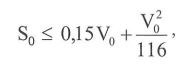 
      где S0 – тормозной путь, м;
      V0 – скорость в момент начала торможения, км/ч;
      непрямолинейность движения в процессе торможения – не более 0,5 м;
      остановку и удержание трактора на уклоне – 18 %.
      12.2. Требования к тормозным системам лесохозяйственных колесных тракторов должны соответствовать ГОСТ ISO 11169-2011.
      12.3. Тормозные системы тракторных поездов на базе колесных тракторов должны обеспечивать остановку и удержание тракторного поезда на уклоне 12 %.
      12.4. Требования к тормозным системам лесохозяйственных гусеничных тракторов должны соответствовать ГОСТ ISO 11512-2011. 
      Требования к тормозным системам сельскохозяйственных гусеничных тракторов по документам на трактор при испытаниях должны соответствовать ГОСТ 12.2.002.3-91.
      13. Дополнительные требования к конструкции тракторов и прицепов
      13.1. исключен решением Совета Евразийской экономической комиссии от 29.10.2021 № 127 (вступает в силу по истечении 180 календарных дней с даты его официального опубликования).


      13.2. Требования к противопожарной защите тракторов
      Противопожарная защита трактора должна соответствовать ГОСТ EN 13478-2012 и ГОСТ 30879-2003 (в части материалов, применяемых для отделки салона).
      На тракторах должны быть предусмотрены места для крепления огнетушителя.
      13.3. Требования к гидроприводу тракторов и прицепов
      Гидроприводы тракторов и прицепов должны соответствовать требованиям ГОСТ ISO 4413-2016.
      13.4. Требования по обеспечению безопасности при эксплуатации Элементы конструкции трактора и прицепа, которые могут представлять опасность при работе, обслуживании или транспортировании, должны иметь сигнальную окраску. Сигнальные цвета и знаки безопасности должны соответствовать ГОСТ 12.4.026-2015.
      Схемы зачаливания и присоединения страповочных цепей должны быть приведены на тракторе и прицепе и указаны в руководстве по эксплуатации. Места установки домкратов маркируют на тракторе и прицепе символами по ГОСТ 26336-97.
      Тракторы и прицепы и их составные части, имеющие неудобную для зачаливания конструкцию, должны иметь устройства или места для зачаливания при подъеме, присоединения страховочных цепей и установки домкратов. Схемы зачаливания и присоединения страховочных цепей должны быть указаны на тракторе и прицепе, а также в руководстве по эксплуатации. Для гусеничных тракторов допускается приводить схемы зачаливания и места присоединения страховочных цепей только в руководстве по эксплуатации. Места установки домкратов и присоединения страховочных цепей маркируют на тракторе и прицепе символами согласно ГОСТ 26336-97 (символ 2.30 "точка подъема" и символ 2.31 "точка поддомкрачивания или опоры").
      13.5. Дополнительные требования к кабине тракторов
      В кабине трактора должны быть предусмотрены места для размещения медицинской аптечки, верхней одежды оператора и технической документации.
      Кабина трактора должна быть оборудована омывателями передних стекол.
      Кабина трактора должна быть оборудована устройством, защищающим лицо оператора от прямых солнечных лучей.
      Открываемые окна кабины трактора должны открываться изнутри и иметь устройство для фиксации их в открытом и закрытом положении.
      Двери кабины трактора должны иметь замки, запирающиеся на ключ, и фиксатор для удержания их в крайнем открытом положении.
      13.6. Дополнительные требования к самосвальным прицепам
      Самосвальные прицепы и полуприцепы должны быть сконструированы таким образом, чтобы наивысшее допустимое положение в поднятом состоянии платформы не могло быть превышено.
      Самосвальные прицепы и полуприцепы должны быть оборудованы приспособлением (упором) для фиксирования незагруженной платформы в поднятом положении (на одну из сторон и назад или только назад, если нет боковых разгрузок).
      13.7. Требования к устойчивости тракторов и прицепов
      Угол поперечной статической устойчивости тракторов и прицепов в зависимости от категорий и условий их применения устанавливается:
      для тракторов – в соответствии с ГОСТ 12.2.019-2015;
      для прицепов – в соответствии с ГОСТ 10000-2017.
      Форма технических описаний приведена в приложении 2 к техническому регламенту Таможенного союза "О безопасности сельскохозяйственных и лесохозяйственных тракторов и прицепов к ним" (ТР ТС 031/2012).
      Тракторы, эксплуатация которых предусмотрена изготовителем в условиях горной местности или условиях, приравненных к горной местности (холмистость, сложный ландшафт местности, связанный с перепадами высот и др.), должны быть оборудованы сигнализаторами предельно допустимого крена (предельно допустимых кренов).
      Информация о предельно допустимом крене (предельно допустимых кренах) приводится в руководстве по эксплуатации трактора.
      14. Требования к выбросам вредных веществ, содержащихся в отработавших газах двигателей тракторов
      14.1. Двигатели с воспламенением от сжатия, работающие на дизельном топливе
      Выбросы вредных веществ, содержащихся в отработавших газах двигателей тракторов, не должны превышать значений, приведенных в таблице 5.1:
      для двигателей с диапазоном мощности Е2 – до 31 января 2024 г.;
      для двигателей с диапазонами мощности D, G – до 1 января 2025 г.;
      для двигателей с диапазонами мощности E1, F – до 1 октября 2025 г.;
      для двигателей с диапазонами мощности К, J – с 1 января 2025 г.;
      для двигателей с диапазонами мощности I, Н – с 1 октября 2025 г.
      Допускается досрочное применение требований, предусмотренных абзацами шестым и седьмым настоящего подпункта.
      Сноска. Пункт 14.1. с изменениями, внесенными решением Совета Евразийской экономической комиссии от 12.04.2024 № 32 (вступает в силу по истечении 10 календарных дней с даты его официального опубликования).


      14.2. Двигатели с принудительным зажиганием, работающие на компримированном природном газе (КПГ) или сжиженном нефтяном газе (СНГ) 
      До 31 января 2024 г. значения выбросов оксида углерода, углеводородов и оксидов азота, содержащихся в отработавших газах двигателей тракторов, не должны превышать значений, указанных в документах на двигатель и трактор (в руководстве по эксплуатации), полученных при испытаниях по Правилам ООН № 96 (02).
      С 31 января 2024 г. значения выбросов оксида углерода, углеводородов и оксидов азота, содержащихся в отработавших газах двигателей тракторов, полученные при испытаниях по Правилам ООН № 96 (02), не должны превышать значений, приведенных в таблице 5.2.
      Допускается применение значений, приведенных в таблице 5.2, до 31 января 2024 г.
      14.3. Двухтопливные двигатели с воспламенением от сжатия, работающие на дизельном топливе и компримированном природном газе (КПГ) или сжиженном нефтяном газе (СНГ) 
      До 31 января 2024 г. значения выбросов вредных веществ, содержащихся в отработавших газах двигателей тракторов, не должны превышать значений, указанных в документах на двигатель и трактор (руководстве по эксплуатации) и полученных при испытаниях по Правилам ООН № 96 (02).
      С 31 января 2024 г. значения выбросов вредных веществ, содержащихся в отработавших газах двигателей тракторов, полученные при испытаниях по Правилам ООН № 96 (02), не должны превышать значений, приведенных в таблице 5.3.
      Допускается применение значений, приведенных в таблице 5.3, до 31 января 2024 г.
      Сноска. Пункт 14 с изменениями, внесенными решениями Совета Евразийской экономической комиссии от 15.04.2022 № 89 (вступает в силу по истечении 10 календарных дней с даты его официального опубликования); от 17.10.2022 № 167 (вступает в силу по истечении 10 календарных дней с даты его официального опубликования).


      15. Требования к оборудованию для питания двигателя газообразным топливом (компримированным природным газом (КПГ), сжиженным нефтяным газом (СНГ)) и к его установке 
      15.1. На тракторы допускается устанавливать только газобаллонное оборудование, имеющее сертификат соответствия, выданный на основании сообщения, касающегося официального утверждения типа по Правилам ООН № 67 (01) или Правилам ООН № 110 (00), выданного в соответствии с Соглашением о принятии единообразных технических предписаний для колесных транспортных средств, предметов оборудования и частей, которые могут быть установлены и/или использованы на колесных транспортных средствах, и об условиях взаимного признания официальных утверждений, выдаваемых на основе этих предписаний, заключенным в Женеве 20 марта 1958 г. 
      15.1.1. На каждый газовый баллон должен иметься паспорт, оформленный изготовителем газового баллона по единой форме, утвержденной Решением Коллегии Евразийской экономической комиссии от 18 ноября 2014 г. № 211.
      15.1.2. На каждом газовом баллоне, установленном на трактор, должны быть четко нанесены нестираемым образом его серийный номер и обозначение "СНГ" или "КПГ".
      15.2. Требования к системе питания двигателя газообразным топливом (компримированным природным газом (КПГ), сжиженным нефтяным газом (СНГ)) (далее – система питания), к ее размещению и установке
      15.2.1. Все элементы системы питания должны быть надлежащим образом (жестко) закреплены.
      15.2.2. Система питания должна устанавливаться таким образом, чтобы обеспечивалась ее максимально возможная защита от повреждений.
      15.2.3. К системе питания не должны подсоединяться никакие устройства (за исключением тех, наличие которых строго необходимо для обеспечения надлежащей работы двигателя трактора, и системы подогрева кабины).
      15.2.4. Тракторы могут оснащаться системой подогрева кабины, которая подсоединяется к системе питания. Наличие системы подогрева кабины разрешается только в том случае, если она пожаробезопасна и не влияет на нормальное функционирование системы питания.
      15.2.5. Никакой элемент системы питания, в том числе любое защитное устройство (материал), являющийся частью оборудования системы питания, не должен выступать за внешние габариты трактора.
      15.2.6. Никакие элементы системы питания не должны располагаться на расстоянии менее 100 мм от системы выпуска отработавших газов двигателя или аналогичного источника тепла, если такие элементы оборудования системы питания не имеют надлежащего теплозащитного кожуха.
      15.2.7. Система питания должна иметь следующие элементы оборудования:
      баллон (баллоны);
      манометр или указатель уровня топлива;
      предохранительное устройство (срабатывающее при определенной температуре);
      автоматический клапан баллона;
      клапан с ручным управлением;
      регулятор давления;
      регулятор подачи газа;
      ограничительное устройство;
      газовоздухосмеситель;
      заправочный блок или узел;
      электронный блок управления (для электронных систем);
      гибкие и жесткие топливопроводы;
      арматура.
      15.2.8. Дополнительный автоматический клапан может быть выполнен в одном узле с регулятором давления.
      Дополнительный автоматический клапан может устанавливаться в топливопроводе на максимально близком расстоянии от регулятора давления.
      15.2.9. Баллон устанавливается таким образом, чтобы не происходило контакта между металлическими поверхностями, за исключением контакта с узлами крепления баллона (баллонов).
      15.2.10. На готовом к эксплуатации тракторе расстояние между газовым баллоном и опорной поверхностью (грунтом) должно составлять не менее 200 мм.
      15.2.11. Автоматический клапан устанавливается непосредственно на каждом баллоне.
      Автоматический клапан баллона должен срабатывать таким образом, чтобы подача топлива прекращалась при выключении двигателя независимо от положения ключа зажигания, и оставаться в закрытом положении при неработающем двигателе. Для диагностических целей допускается задержка в две секунды.
      15.2.12. Ограничительное устройство устанавливается в топливном баллоне (топливных баллонах) на автоматическом клапане баллона.
      15.2.13. Ручной вентиль жестко крепится на баллоне и может быть встроен в автоматический клапан.
      15.2.14. Жесткие топливопроводы должны быть изготовлены из бесшовного материала в виде цельнотянутых трубок из нержавеющей стали или из стали с антикоррозионным покрытием.
      15.2.15. Жесткие и гибкие топливопроводы должны крепиться таким образом, чтобы они не подвергались вибрации или внешним нагрузкам.
      В точке крепления гибкие или жесткие топливопроводы должны устанавливаться таким образом, чтобы не было контактов между металлическими деталями.
      Жесткие и гибкие топливопроводы не должны размещаться в месте расположения точек поддомкрачивания.
      На открытых участках топливопроводы должны покрываться защитным материалом.
      15.2.16. Паяные или сварные соединения, а также резьбовые соединения с упорными гайками не допускаются.
      Количество соединений должно быть минимальным.
      Все соединения должны находиться в доступных для осмотра местах.
      15.2.17. Заправочный блок должен размещаться с внешней стороны трактора или в моторном отсеке.
      Крепление заправочного блока должно исключать возможность его вращения и обеспечивать его защиту от грязи и влаги.
      15.2.18. Электрооборудование системы питания должно быть защищено от перегрузок.
      Конструкция электрических соединений и элементов электрооборудования должна исключать возможность образования электрической искры.
      16. Дополнительные требования к устройствам освещения и световой сигнализации
      16.1. На прицепах, для которых установка постоянно открытых световых приборов несовместима с их назначением, любые световые приборы могут быть выполнены открывающимися, в том числе вручную.
      Порядок использования таких световых приборов устанавливается в руководстве по эксплуатации.
      16.2. Допускается использование боковых световозвращателей оранжевого цвета.
      16.3. Допускается не устанавливать знак "Тихоходное транспортное средство" при отсутствии данного требования в законодательстве государства-члена (государств-членов). ТРЕБОВАНИЯ безопасности, предъявляемые к тракторам и двигателям в соответствии с техническим регламентом Таможенного союза "О безопасности сельскохозяйственных и лесохозяйственных тракторов и прицепов к ним" (ТР ТС 031/2012)
      Сноска. Технический регламент дополнен приложением 51 в соответствии с решением Совета Евразийской экономической комиссии от 15.04.2022 № 89 (вступает в силу по истечении 10 календарных дней с даты его официального опубликования); от 17.10.2022 № 167 (вступает в силу по истечении 10 календарных дней с даты его официального опубликования).
      Выбросы вредных веществ, содержащихся в отработавших газах двигателей, а также тракторов с установленными на них двигателями, производимых до 31 января 2024 г. включительно на территориях государств – членов Евразийского экономического союза, не должны превышать значений, приведенных в:
      ГОСТ 17.2.2.02-98, ГОСТ 17.2.2.05-97 – для экологического класса 0;
      Правилах ООН № 96 (00), ГОСТ 17.2.2.02-98 – для экологического класса 1;
      Правилах ООН № 96 (02) (пункт 5.2.1) для двигателей с диапазонами мощности D, E1, F, G – для экологического класса 2.
      Методы контроля выбросов вредных веществ, содержащихся в отработавших газах двигателей:
      для экологического класса 0 – по ГОСТ 17.2.2.02-98, ГОСТ 17.2.2.05-97;
      для экологического класса 1 – по ГОСТ 17.2.2.02-98, Правилам ООН № 96 (00); 
      для экологического класса 2 – по Правилам ООН № 96 (02). Табличка изготовителя трактора и
классификация технически допустимых буксируемых масс
в соответствии с техническим регламентом Таможенного
союза "О безопасности сельскохозяйственных и
лесохозяйственных тракторов и прицепов к ним"
(ТР ТС 031/2012)
      1. Пример таблички изготовителя трактора
      2. Классификация технически допустимых буксируемых масс
      Учитываются следующие технически допустимые буксируемые прицепов:
      2.1. Масса прицепа без тормозов.
      2.2. Масса прицепа с независимым торможением, т.е. машинно-тракторный агрегат затормаживается посредством устройств, имеющих следующие характеристики:
      орган управления тормозом прицепа является независимым от органа управления тормозом трактора и во всех случаях устанавливается на тракторе таким образом, чтобы он мог легко приводиться в действие оператором со своего рабочего места;
      мускульная сила оператора является энергией, используемой для торможения буксируемого прицепа.
      2.3. Масса прицепа с инерционным торможением, т.е. прицеп затормаживается за счет использования силы, возникающей при приближении прицепа к трактору.
      2.4. Масса прицепа, оборудованного гидравлическим, пневматическим или комбинированным приводом тормозов, т.е. торможение машинно-тракторного агрегата может быть непрерывным, полунепрерывным или с независимым механизированным приводом.
      Непрерывное торможение машинно-тракторного агрегата осуществляется посредством устройства, имеющего следующие характеристики:
      единый орган управления, на который находящийся на своем месте оператор воздействует одним плавным движением;
      энергия, используемая для торможения машинно-тракторного агрегата, поступает из одного и того же источника (которым может быть мускульная сила оператора);
      тормозная система обеспечивает одновременное или поэтапное торможение и трактора и прицепа независимо от их относительного положения.
      Полунепрерывное торможение машинно-тракторного агрегата осуществляется посредством устройства, имеющего следующие характеристики:
      единый орган управления, на который находящийся на своем месте оператор воздействует одним плавным движением;
      энергия, используемая для торможения машинно-тракторного агрегата, поступает из нескольких различных источников (одним из которых может быть мускульная сила оператора);
      тормозная система обеспечивает одновременное или поэтапное торможение и трактора и прицепа независимо от их относительного положения.
      Торможение с независимым механизированным приводом машинно-тракторного агрегата осуществляется посредством устройства, имеющего следующие характеристики:
      орган управления тормозом прицепа является независимым от органа управления тормозом трактора и во всех случаях устанавливается на тракторе таким образом, чтобы он мог легко приводиться в действие оператором со своего рабочего места;
      мускульная сила оператора не является энергией, используемой для торможения буксируемого прицепа.
      3. Различие между технически допустимой буксируемой массой, установленной изготовителем, и разрешенной буксируемой массой приведено в пункте 8.2 приложения 5 к настоящему техническому регламенту Таможенного союза.
					© 2012. РГП на ПХВ «Институт законодательства и правовой информации Республики Казахстан» Министерства юстиции Республики Казахстан
				
От РеспубликиБеларусь
От РеспубликиКазахстан
От РоссийскойФедерации
С. Румас
К. Келимбетов
И. ШуваловПРИНЯТ
Решением Совета Евразийской
экономической комиссии
от 20 июля 2012 г. № 60Приложение 1
к техническому регламенту
Таможенного союза
"О безопасности
сельскохозяйственных
и лесохозяйственных тракторов
и прицепов к ним"
(ТР ТС 031/2012)
Компонент трактора или прицепа
Элемент технического регламента либо обозначение стандарта или Правил ООН, устанавливающих требования к компоненту трактора или прицепа
Обозначение стандарта или Правил ООН, устанавливающих методы контроля
1
2
3
Механические тягово-сцепные устройства трактора 1
раздел 3 (кроме подпункта 3.4), раздел 4 ГОСТ 32774-2014
приложение Б,
приложение В
ГОСТ 32774-2014
Устройства звуковой сигнализации 
Правила ООН № 28 (00)
Правила ООН № 28 (00)
Стекла 
Правила ООН № 43 (00)
(до 1 января 2022 г.) 2
Правила ООН № 43 (00)
(до 1 января 2022 г.) 2
Стекла 
Правила ООН № 43 (01)
(с 1 января 2022 г.)
Правила ООН № 43 (01)
(с 1 января 2022 г.)
Светоотражающие
приспособления 
Правила ООН № 3 (02) 3
Правила ООН № 3 (02) 3
Габаритные огни и сигналы
торможения 
Правила ООН № 7 (02) 4
Правила ООН № 7 (02) 4
Указатели поворота 
Правила ООН № 6 (01) 4
Правила ООН № 6 (01) 4
Приспособления для освещения заднего номерного знака 
Правила ООН № 4 (00) 4
Правила ООН № 4 (00) 4
Фары дальнего света 
Правила ООН № 1,
Правила ООН № 8, 
Правила ООН № 20 (03),
Правила ООН № 98 (00) 5,
Правила ООН № 113 (01) 5
Правила ООН № 1, 
Правила ООН № 8, 
Правила ООН № 20 (03),
Правила ООН № 98 (00) 5,
Правила ООН № 113 (01) 5
Фары дальнего света 
Правила ООН № 112 (00)
(до 1 января 2022 г.) 2
Правила ООН № 112 (00)
(до 1 января 2022 г.) 2
Фары дальнего света 
Правила ООН № 112 (01) 5
(с 1 января 2022 г.)
Правила ООН № 112 (01) 5
(с 1 января 2022 г.)
Фары ближнего света 
Правила ООН № 1,
Правила ООН № 8, 
Правила ООН № 20 (03),
Правила ООН № 98 (00) 5
Правила ООН № 1,
Правила ООН № 8, 
Правила ООН № 20 (03),
Правила ООН № 98 (00) 5
Фары ближнего света 
Правила ООН № 112 (00)
(до 1 января 2022 г.) 2
Правила ООН № 112 (00)
(до 1 января 2022 г.) 2
Фары ближнего света 
Правила ООН № 112 (01) 5
(с 1 января 2022 г.)
Правила ООН № 112 (01) 5
(с 1 января 2022 г.)
Противотуманные фары 
Правила ООН № 19 (03) 
(до 1 января 2022 г.) 2
Правила ООН № 19 (03) 
(до 1 января 2022 г.) 2
Противотуманные фары 
Правила ООН № 19 (04) 5 
(с 1 января 2022 г.)
Правила ООН № 19 (04) 5 
(с 1 января 2022 г.)
Задние противотуманные огни 
Правила ООН № 38 (00) 4
Правила ООН № 38 (00) 4
Фонари заднего хода 
Правила ООН № 23 (00) 4
Правила ООН № 23 (00) 4
Стояночные огни 
Правила ООН № 77 (00) 4
Правила ООН № 77 (00) 4
Шины 
Правила ООН № 106 (00)
Правила ООН № 106 (00)
Двигатель
пункт 14 приложения 5 к техническому регламенту,
ГОСТ 17.2.2.02-98 6
Правила ООН № 96 (02),
ГОСТ 17.2.2.02-98 6
Сиденье оператора
раздел 4 (кроме подпункта 4.3)
ГОСТ 20062-96
ГОСТ 20062-96
Устройства ограничения скорости 
Правила ООН № 89 
Правила ООН № 89 
Спидометры 
Правила ООН № 39 (00)
Правила ООН № 39 (00)
Зеркала заднего вида 
Правила ООН № 46 (02)
Правила ООН № 46 (02)
Ремни безопасности 
Правила ООН № 16 (04) 
(до 1 января 2022 г.) 2
Правила ООН № 16 (04)
(до 1 января 2022 г.) 2
Ремни безопасности 
Правила ООН № 16 (06) 
(с 1 января 2022 г.)
Правила ООН № 16 (06)
(с 1 января 2022 г.)
Кабина
пункт 3 приложения 5 к техническому регламенту 
ГОСТ ISO 27850-2016,
ГОСТ ISO 3463-2013,
ГОСТ ISO 5700-2013,
ГОСТ ISO 8084-2011
Оборудование для питания двигателя газообразным топливом:
сжиженным нефтяным газом (СНГ):
газовый баллон;
80-процентный стопорный клапан; указатель уровня; предохранительный клапан; дистанционно регулируемый рабочий клапан с ограничительным клапаном; регулятор давления и испаритель; дистанционно регулируемый запорный клапан; заправочный блок; газопроводы и шланги; соединительные газопроводы между компонентами СНГ; инжектор, газонагнетатель или газосмеситель; электронный блок управления; ограничитель давления; обратный клапан; предохранительный клапан газопровода; газовый дозатор; фильтр; датчик давления и температуры; топливный насос; заизолированный переходник системы питания; соединительный патрубок подачи резервного топлива; система переключения на различные виды топлива; топливопроводы;
компримированным природным газом (КПГ):
баллоны; ручной вентиль; автоматический клапан; предохранительное устройство; ограничительное устройство; контрольный клапан или обратный клапан; редукционный клапан; предохранительный ограничитель давления (срабатывающий при определенной температуре); ограничительный клапан; предохранительный ограничитель давления (срабатывающий при определенном давлении); соединительный патрубок подачи резервного топлива; система переключения на различные виды топлива; гибкий топливопровод – шланги; фильтр КПГ; регулятор давления; датчик давления и температуры; заправочный блок или узел; регулятор подачи газа и газовоздушный смеситель или инжектор
пункт 15 приложения 5 к техническому регламенту
Правила ООН № 67 (01), 
Правила ООН № 110 (00)Приложение 2
к техническому регламенту 
Таможенного союза
"О безопасности сельскохозяйственных
и лесохозяйственных тракторов 
и прицепов к ним"
(ТР ТС 031/2012)
Номер оси
Шины (размеры)
Допустимая нагрузка, Н
Технически Технически допустимая допустимая статическая максимальная масса вертикальная нагрузка на ось, кг в точке сцепки ТСУ, Н
Технически Технически допустимая допустимая статическая максимальная масса вертикальная нагрузка на ось, кг в точке сцепки ТСУ, Н
Базовый двигатель
Тип двигателя
Число цилиндров
Номинальная частота вращения, мин–1
Объем подачи топлива за один такт при
номинальной частоте вращения, мм3
Полезная мощность, кВт
Частота вращения при максимальном
крутящем моменте, мин–1
Объем подачи топлива за один такт при
частоте вращения, соответствующей
максимальному крутящему моменту, мм3
Максимальный крутящий момент, Н·м
Минимальная устойчивая частота вращения
холостого хода, мин–1
Рабочий объем цилиндров (в процентах от
базового двигателя)
100
Передачи
Передаточное число коробки передач
Передаточное
число
раздаточной
коробки
Передаточное число главной передачи
Общее передаточное число
Максимальное
передаточное число
коробки передач1)
1
2
3
Минимальное
передаточное число
коробки передач1)
Задний ход
1) Бесступенчатая коробка передач.
1) Бесступенчатая коробка передач.
1) Бесступенчатая коробка передач.
1) Бесступенчатая коробка передач.
1) Бесступенчатая коробка передач.Таблица 2.1
Объект
Номер протокола испытаний, сертификата соответствия, сообщения об официальном утверждении типа на трактор, прицеп или компонент 
Дата выдачи протокола испытаний, сертификата соответствия, сообщения об официальном утверждении типа на трактор, прицеп или компонент 
Тип, вариант или версия
Зеркало заднего видаПриложение 3
к техническому регламенту 
Таможенного союза
"О безопасности сельскохозяйственных
и лесохозяйственных тракторов
 и прицепов к ним"
(ТР ТС 031/2012)Таблица 
Экологический класс
Технические требования к тракторам и двигателям с воспламенением от сжатия
01)
ГОСТ 17.2.2.02-98, ГОСТ 17.2.2.05-97
11)
Правила ООН №96 (00), ГОСТ 17.2.2.02-98
22)
таблица 5.1 и пункт 14 приложения 5 к техническому регламенту Таможенного союза "О безопасности сельскохозяйственных и лесохозяйственных тракторов и прицепов к ним" (ТР ТС 031/2012) (диапазоны мощности D, E1, F, G), ГОСТ 17.2.2.02-98
3А
таблица 5.1 и пункт 14 приложения 5 к техническому регламенту Таможенного союза "О безопасности сельскохозяйственных и лесохозяйственных тракторов и прицепов к ним" (ТР ТС 031/2012) (диапазоны мощности Е2, H, I, J, K)
1) Требования применяются в отношении тракторов, находящихся в эксплуатации, с целью обеспечения возможности подтверждения соответствия требованиям технического регламента Таможенного союза "О безопасности сельскохозяйственных и лесохозяйственных тракторов и прицепов к ним" (ТР ТС 031/2012) двигателей с воспламенением от сжатия, поставляемых в качестве запасных частей. 
2) С 1 января 2024 г. требования применяются в отношении тракторов, находящихся в эксплуатации, с целью обеспечения возможности подтверждения соответствия требованиям технического регламента Таможенного союза "О безопасности сельскохозяйственных и лесохозяйственных тракторов и прицепов к ним" (ТР ТС 031/2012) двигателей с воспламенением от сжатия, поставляемых в качестве запасных частей.".
1) Требования применяются в отношении тракторов, находящихся в эксплуатации, с целью обеспечения возможности подтверждения соответствия требованиям технического регламента Таможенного союза "О безопасности сельскохозяйственных и лесохозяйственных тракторов и прицепов к ним" (ТР ТС 031/2012) двигателей с воспламенением от сжатия, поставляемых в качестве запасных частей. 
2) С 1 января 2024 г. требования применяются в отношении тракторов, находящихся в эксплуатации, с целью обеспечения возможности подтверждения соответствия требованиям технического регламента Таможенного союза "О безопасности сельскохозяйственных и лесохозяйственных тракторов и прицепов к ним" (ТР ТС 031/2012) двигателей с воспламенением от сжатия, поставляемых в качестве запасных частей.".Приложение 4
к техническому регламенту
Таможенного союза 
"О безопасности сельскохозяйственных и
лесохозяйственных тракторов 
и прицепов к ним" (ТР ТС 031/2012)
(в редакции Решения Совета
Евразийской экономической комиссии
от 29 октября 2021 г. № 127)Таблица 4.1 
Характеристика или показатель трактора или прицепа
Элемент технического регламента или обозначение стандарта или Правил ООН, устанавливающих требования к характеристике или показателю
Элемент технического регламента или обозначение стандарта или Правил ООН, устанавливающих методы контроля
Категории тракторов и прицепов
Категории тракторов и прицепов
Категории тракторов и прицепов
Категории тракторов и прицепов
Категории тракторов и прицепов
Категории тракторов и прицепов
Характеристика или показатель трактора или прицепа
Элемент технического регламента или обозначение стандарта или Правил ООН, устанавливающих требования к характеристике или показателю
Элемент технического регламента или обозначение стандарта или Правил ООН, устанавливающих методы контроля
Т1
Т2
Т3
Т5
С (кроме С4)
R
1
2
3
4
5
6
7
8
9
1. Технически допустимая масса
пункт 1 приложения 5 к техническому регламенту
ГОСТ 12.2.002-91
X
X
X
X
(X)
–
2. Место установки регистрационного знака
пункт 11 приложения 5 к техническому регламенту
пункт 11 приложения 5 к техническому регламенту
X
X
X
X
I
[X]
3. Топливный бак
ГОСТ 12.2.019-2015
ГОСТ 12.2.019-2015
X
X
X
X
I
–
4. Балластные грузы1)
пункт 2 приложения 5 к техническому регламенту
пункт 2 приложения 5 к техническому регламенту
X
X
X
X
I
–
5. Устройства звуковой сигнализации
ГОСТ 12.2.019-2015,
ГОСТ 12.2.102-2013
ГОСТ 12.2.019-2015
X
X
X
X
I
–
6. Внешний шум
ГОСТ 33678-2015
ГОСТ 33678-2015
X
X
X
X
(X)
–
7. Максимальная расчетная скорость
ГОСТ 30748-2001, пункт 4 приложения 5 к техническому регламенту 
ГОСТ 30748-2001,пункт 4 приложения 5 к техническому регламенту
X
X
X
X
I
–
8. Грузовая платформа1)
пункт 5 приложения 5 к техническому регламенту
ГОСТ 12.2.002-91
X
X
X
X
I
–
9. Рулевое управление
ГОСТ 33679-2015,
ГОСТ ISO 15077-2014
ГОСТ ISO 789-11-2013
X
X
X
X
(X)
–
10. Электромагнитная совместимость
Правила ООН № 10 (03)
Правила ООН № 10 (03)
X
X
X
X
I
–
11. Тормозные системы
пункт 12 приложения 5 к техническому регламенту
ГОСТ 12.2.002.3-91,
ГОСТ ISO 11169-2011,
ГОСТ ISO 11512-2011
X
X
X
X
X
–
11. Тормозные системы
Правила ООН № 13 (10) 
(до 1 января 2022 г.) 
Правила ООН № 13 (10) 
(до 1 января 2022 г.) 
–
–
–
(X)
–
(X)
11. Тормозные системы
Правила ООН № 13 (11) 
(с 1 января 2022 г.)
Правила ООН № 13 (11) 
(с 1 января 2022 г.)
–
–
–
(X)
–
(X)
11. Тормозные системы
СТБ 2216-2011,ГОСТ 10000-2017
ГОСТ 12.2.002.3-91
–
–
–
–
–
X
12. Устройства освещения и световой сигнализации
Правила ООН № 86 (00)
Правила ООН № 86 (00)
X
X
X
X
I
–
12. Устройства освещения и световой сигнализации
ГОСТ 32431-2013,пункт 16 приложения 5 к техническому регламенту
ГОСТ 12.2.002-91 
–
–
–
–
–
X
13. Буксирные устройства
пункт 7 приложения 5 к техническому регламенту
пункт 7 приложения 5 к техническому регламенту
X
X
X
X
I
–
14. Размеры трактора, прицепа и буксируемая масса прицепа
пункт 8 приложения 5 к техническому регламенту
ГОСТ 26025-83
X
X
X
X
I
X
15. Нагрузка на тягово-сцепное устройство
СТБ 2216-2011
ГОСТ 28307-2013
–
–
–
–
–
X
16. Требования к конструкции тракторов и прицепов
пункт 13 приложения 5 к техническому регламенту
ГОСТ 12.2.002-91, 
ГОСТ ISO 4413-2016 
X
X
X
X
I
[X]
17. Защита частей
ГОСТ 33241-2015
ГОСТ 12.2.002-91, 
ГОСТ 31594-2012
X
X
X
X
I
–
18. Механические тягово-сцепные устройства:
механическое тягово-сцепное устройство трактора2)
раздел 3 (кроме подпункта 3.4), раздел 4 
ГОСТ 32774-2014
приложение Б,приложение В к ГОСТ 32774-2014
X
X
X
X
I
–
сцепная петля прицепа
СТБ 2216-2011
ГОСТ 28307-2013
–
–
–
–
–
X
19. Табличка изготовителя
пункт 9 приложения 5 к техническому регламенту
ГОСТ 26828-86
X
X
X
X
I
[X]
20. Руководство по эксплуатации
ГОСТ ISO 12100-2013
Визуальная оценка
X
X
X
X
I
X
20. Руководство по эксплуатации
ГОСТ 27388-87
Визуальная оценка
(X)
(X)
(X)
(X)
(X)
(X)
21. Соединительное устройство тормозного привода прицепа
пункт 10 приложения 5 к техническому регламенту
ГОСТ 22895-77
X
X
X
(X)
I
X
22. Выбросы вредных веществ
пункт 14 приложения 5 к техническому регламенту
Правила ООН № 96 (02)
X
X
X
X
X
–
23. Спидометр1)
Правила ООН № 39 (00)
Правила ООН № 39 (00)
–
–
–
X
–
–
24. Системы защиты от разбрызгивания
ГОСТ 33107-2014
ГОСТ 33107-2014
–
–
–
(X)
–
–
25. Шины
Правила ООН № 106 (00)
Правила ООН № 106 (00)
X
X
X
X
–
X
26. Устройства ограничения скорости
Правила ООН № 89
Правила ООН № 89
–
–
–
X
–
–
27. Боковая защита
Правила ООН № 73 (00) 
(до 1 января 2022 г.) 
Правила ООН № 73 (00) (до 1 января 2022 г.) 
–
–
–
(X)
–
(X)
27. Боковая защита
Правила ООН № 73 (01) 
(с 1 января 2022 г.)
Правила ООН № 73 (01)(с 1 января 2022 г.)
–
–
–
(X)
–
(X)
28. Заднее защитное устройство
Правила ООН № 58 (до 1 января 2022 г.) 
Правила ООН № 58 (до 1 января 2022 г.) 
–
–
–
–
–
[X]
28. Заднее защитное устройство
Правила ООН № 58 (02) 
(с 1 января 2022 г.)
Правила ООН № 58 (02) (с 1 января 2022 г.)
–
–
–
–
–
[X]
29. Устойчивость прицепа
ГОСТ EN 1853-2012
ГОСТ 12.2.002-91, ГОСТ EN 1853-2012
–
–
–
–
–
X
30. Опорное устройство полуприцепа
СТБ 2216-2011,
ГОСТ 10000-2017
ГОСТ 12.2.002-91
–
–
–
–
–
X
31. Требования к системе пуска и остановке двигателя
ГОСТ 12.2.019-2015,
ГОСТ 19677-87
ГОСТ 12.2.002-91
X
X
X
X
I
–
32. Устройство защиты при опрокидывании (ROPS) 
пункт 3 приложения 5 к техническому регламенту
ГОСТ ISO 5700-2013
(статические испытания)
либо
ГОСТ ISO 3463-2013
(динамические испытания)
X
X
X
X
I
–
33. Устройство защиты от падающих предметов (FOPS) лесохозяйственных тракторов
пункт 3 приложения 5 к техническому регламенту
ГОСТ ISO 27850-2016 
X
X
X
X
I
–
34. Устройство защиты оператора (OPS) лесохозяйственных тракторов
пункт 3 приложения 5 к техническому регламенту
ГОСТ ISO 8084-2011
X
X
X
X
I
–
35. Установка оборудования для питания двигателя газообразным топливом (компримированным природным газом (КПГ), сжиженным нефтяным газом (СНГ) 
пункт 15 приложения 5 к техническому регламенту
ГОСТ 31972-2013
(X)
(X)
(X)
(X)
(Х)
–
36. Рабочее пространство оператора
ГОСТ ИСО 4253-2005
ГОСТ 12.2.002-91,
ГОСТ 31594-2012
X
–
X
X
I
–
37. Системы доступа
ГОСТ ISO 4252-2015, ГОСТ ISO 26322-1-2012,
ГОСТ ISO 26322-2-2012,
ГОСТ 12.2.102-2013
ГОСТ 12.2.002-91,ГОСТ 26025-83, 
ГОСТ 31594-2012
X
X
X
X
I
–
37. Системы доступа
СТБ 2216-2011,ГОСТ EN 1853-2012
ГОСТ 12.2.002-91, 
ГОСТ 26025-83
–
–
–
–
–
X
38. Органы управления
ГОСТ ISO 15077-2014,
ГОСТ 26336-97,
ГОСТ 12.2.102-2013
ГОСТ 12.2.002-91,
ГОСТ 31594-2012
X
X
X
X
I
–
39. Расположение запорных устройств бортов платформ прицепа
СТБ 2216-2011
ГОСТ 12.2.002-91
–
–
–
–
–
X
40. Остекление
ГОСТ 12.2.120-2015
ГОСТ 32565-2013
X
X
X
X
I
–
40. Остекление
Правила ООН № 43 (00) 
(до 1 января 2022 г.) 
Правила ООН № 43 (00) 
(до 1 января 2022 г.) 
X
X
X
X
I
–
40. Остекление
Правила ООН № 43 (01) 
(с 1 января 2022 г.)
Правила ООН № 43 (01) 
(до 1 января 2022 г.)
X
X
X
X
I
–
41. Места крепления ремней безопасности
Правила ООН № 14 (06) 
(до 1 января 2022 г.) 
Правила ООН № 14 (06)
(до 1 января 2022 г.) 
(X)
(X)
(X)
X
(X)
–
41. Места крепления ремней безопасности
Правила ООН № 14 (07)
(с 1 января 2022 г.)
Правила ООН № 14 (07)
(с 1 января 2022 г.)
(X)
(X)
(X)
X
(X)
–
41. Места крепления ремней безопасности
ГОСТ ISO 3776-1-2012, ГОСТ ISO 3776-2-2012, ГОСТ ISO 3776-3-2013
ГОСТ ISO 3776-1-2012, ГОСТ ISO 3776-2-2012, ГОСТ ISO 3776-3-2013
X
X
X
–
I
–
42. Ремни безопасности
Правила ООН № 16 (04)
(до 1 января 2022 г.) 
Правила ООН № 16 (04)
(до 1 января 2022 г.) 
–
–
–
X
–
–
42. Ремни безопасности
Правила ООН № 16 (06)
(с 1 января 2022 г.)
Правила ООН № 16 (06)
(с 1 января 2022 г.)
–
–
–
X
–
–
43. Поле обзорности 
Правила ООН № 71 (00)
Правила ООН № 71 (00)
X
X
X
X
I
–
44. Зеркала заднего вида
пункт 6 приложения 5 к техническому регламенту
Правила ООН № 46 (02)
X
X
(X)
X
I
–
45. Сиденье оператора
раздел 4 (кроме подпункта 4.3) ГОСТ 20062-96
ГОСТ 20062-96
X
X
X
X
I
–
46. Уровень звука на рабочем месте оператора
ГОСТ 12.2.019-2015
ГОСТ 12.2.002-91, ГОСТ 31594-2012
X
X
X
X
I
–
47. Вибрационная безопасность
ГОСТ 12.1.012-2004
ГОСТ 31193-2004
X
X
X
X
I
–
Условные обозначения:
X – требование применяется;
(X) – применяемость требований устанавливает изготовитель;
[X] – указанные стандарты или Правила ООН применяются в части требований, распространяющихся на прицепы; 
"–" – требование не применяется; 
I – как для колесных тракторов, в зависимости от категории.
Условные обозначения:
X – требование применяется;
(X) – применяемость требований устанавливает изготовитель;
[X] – указанные стандарты или Правила ООН применяются в части требований, распространяющихся на прицепы; 
"–" – требование не применяется; 
I – как для колесных тракторов, в зависимости от категории.
Условные обозначения:
X – требование применяется;
(X) – применяемость требований устанавливает изготовитель;
[X] – указанные стандарты или Правила ООН применяются в части требований, распространяющихся на прицепы; 
"–" – требование не применяется; 
I – как для колесных тракторов, в зависимости от категории.
Условные обозначения:
X – требование применяется;
(X) – применяемость требований устанавливает изготовитель;
[X] – указанные стандарты или Правила ООН применяются в части требований, распространяющихся на прицепы; 
"–" – требование не применяется; 
I – как для колесных тракторов, в зависимости от категории.
Условные обозначения:
X – требование применяется;
(X) – применяемость требований устанавливает изготовитель;
[X] – указанные стандарты или Правила ООН применяются в части требований, распространяющихся на прицепы; 
"–" – требование не применяется; 
I – как для колесных тракторов, в зависимости от категории.
Условные обозначения:
X – требование применяется;
(X) – применяемость требований устанавливает изготовитель;
[X] – указанные стандарты или Правила ООН применяются в части требований, распространяющихся на прицепы; 
"–" – требование не применяется; 
I – как для колесных тракторов, в зависимости от категории.
Условные обозначения:
X – требование применяется;
(X) – применяемость требований устанавливает изготовитель;
[X] – указанные стандарты или Правила ООН применяются в части требований, распространяющихся на прицепы; 
"–" – требование не применяется; 
I – как для колесных тракторов, в зависимости от категории.
Условные обозначения:
X – требование применяется;
(X) – применяемость требований устанавливает изготовитель;
[X] – указанные стандарты или Правила ООН применяются в части требований, распространяющихся на прицепы; 
"–" – требование не применяется; 
I – как для колесных тракторов, в зависимости от категории.
Условные обозначения:
X – требование применяется;
(X) – применяемость требований устанавливает изготовитель;
[X] – указанные стандарты или Правила ООН применяются в части требований, распространяющихся на прицепы; 
"–" – требование не применяется; 
I – как для колесных тракторов, в зависимости от категории.
1) Если предусмотрено конструкцией.
2) Для механических тягово-сцепных устройств, типы и типоразмеры которых не установлены в ГОСТ 32774-2014, требования ГОСТ 32774-2014 подтверждать не требуется.
1) Если предусмотрено конструкцией.
2) Для механических тягово-сцепных устройств, типы и типоразмеры которых не установлены в ГОСТ 32774-2014, требования ГОСТ 32774-2014 подтверждать не требуется.
1) Если предусмотрено конструкцией.
2) Для механических тягово-сцепных устройств, типы и типоразмеры которых не установлены в ГОСТ 32774-2014, требования ГОСТ 32774-2014 подтверждать не требуется.
1) Если предусмотрено конструкцией.
2) Для механических тягово-сцепных устройств, типы и типоразмеры которых не установлены в ГОСТ 32774-2014, требования ГОСТ 32774-2014 подтверждать не требуется.
1) Если предусмотрено конструкцией.
2) Для механических тягово-сцепных устройств, типы и типоразмеры которых не установлены в ГОСТ 32774-2014, требования ГОСТ 32774-2014 подтверждать не требуется.
1) Если предусмотрено конструкцией.
2) Для механических тягово-сцепных устройств, типы и типоразмеры которых не установлены в ГОСТ 32774-2014, требования ГОСТ 32774-2014 подтверждать не требуется.
1) Если предусмотрено конструкцией.
2) Для механических тягово-сцепных устройств, типы и типоразмеры которых не установлены в ГОСТ 32774-2014, требования ГОСТ 32774-2014 подтверждать не требуется.
1) Если предусмотрено конструкцией.
2) Для механических тягово-сцепных устройств, типы и типоразмеры которых не установлены в ГОСТ 32774-2014, требования ГОСТ 32774-2014 подтверждать не требуется.
1) Если предусмотрено конструкцией.
2) Для механических тягово-сцепных устройств, типы и типоразмеры которых не установлены в ГОСТ 32774-2014, требования ГОСТ 32774-2014 подтверждать не требуется.Таблица 4.2 
Характеристика или показатель трактора
Элемент технического регламента или обозначение стандарта или Правил ООН, устанавливающих требования к характеристике или показателю
Элемент технического регламента или обозначение стандарта или Правил ООН, устанавливающих методы контроля
Категории тракторов 
Категории тракторов 
Категории тракторов 
Категории тракторов 
Категории тракторов 
Элемент технического регламента или обозначение стандарта или Правил ООН, устанавливающих требования к характеристике или показателю
Элемент технического регламента или обозначение стандарта или Правил ООН, устанавливающих методы контроля
Т4.1
Т4.2
С4.2
Т4.3
С4.1
1
2
3
4
5
6
7
8
1. Технически допустимая масса
пункт 1 приложения 5 к техническому регламенту
ГОСТ 12.2.002-91
X
X
X
X
X
2. Место установки регистрационного знака
пункт 11 приложения 5 к техническому регламенту
пункт 11 приложения 5 к техническому регламенту
(X)
(X)
(X)
X
(X)
3. Топливный бак
ГОСТ 12.2.019-2015
ГОСТ 12.2.019-2015
X
X
X
X
X
4. Балластные грузы1)
пункт 2 приложения 5 к техническому регламенту
пункт 2 приложения 5 к техническому регламенту
X
X
X
X
X
5. Устройства звуковой сигнализации
ГОСТ 12.2.019-2015, ГОСТ 12.2.102-2013
ГОСТ 12.2.019-2015
X
X
X
X
X
6. Внешний шум
ГОСТ 33678-2015
ГОСТ 33678-2015
(X)
(X)
(X)
(X)
(X)
7. Максимальная расчетная скорость
ГОСТ 30748-2001,
пункт 4 приложения 5 к техническому регламенту
ГОСТ 30748-2001,
пункт 4 приложения 5 к техническому регламенту
X
X
X
X
X
8. Грузовая платформа
пункт 5 приложения 5 к техническому регламенту
ГОСТ 12.2.002-91
(X)
(X)
(X)
(X)
(X)
9. Электромагнитная совместимость
Правила ООН № 10 (03)
Правила ООН № 10 (03)
X
X
X
X
X
10. Рулевое управление
ГОСТ 12.2.019-2015
ГОСТ 12.2.002-91
X
X
(X)
X
SD
11. Тормозные системы
пункт 12 приложения 5 к техническому регламенту
ГОСТ 12.2.002.3-91,
ГОСТ ISO 11169-2011,
ГОСТ ISO 11512-2011
(X)
X
X
X
(X)
12. Устройства освещения и световой сигнализации
Правила ООН № 86 (00)
Правила ООН № 86 (00)
(X)
(X)
(X)
(X)
(X)
13. Буксирные устройства
пункт 7 приложения 5 к техническому регламенту
пункт 7 приложения 5 к техническому регламенту
(X)
X
X
X
(X)
14. Размеры трактора и буксируемая масса прицепа
пункт 8 приложения 5 к техническому регламенту
ГОСТ 26025-83
(X)
X
(X)
X
(X)
15. Защита частей
ГОСТ 33241-2015
ГОСТ 12.2.002-91,
ГОСТ 31594-2012
(X)
X
(X)
X
(X)
16. Механические тягово-сцепные устройства2)
раздел 3 (кроме пункта 3.4), раздел 4 ГОСТ 32774-2014
приложение Б,
приложение В к ГОСТ 32774-2014
X
(X)
(X)
X
X
17. Табличка изготовителя
пункт 9 приложения 5 к техническому регламенту
ГОСТ 26828-86
X
X
X
X
X
18. Руководство по эксплуатации
ГОСТ ISO 12100-2013
Визуальная оценка
X
X
X
X
X
18. Руководство по эксплуатации
ГОСТ 27388-87
Визуальная оценка
(X)
(X)
(X)
(X)
(X)
19. Соединительное устройство тормозного привода прицепа
пункт 10 приложения 5 к техническому регламенту
ГОСТ 22895-77 
(X)
(X)
(X)
(X)
(X)
20. Выбросы вредных веществ
пункт 14 приложения 5 к техническому регламенту
Правила ООН № 96 (02)
X
X
X
X
X
21. Шины
Правила ООН № 106 (00)
Правила ООН № 106 (00)
X
X
–
X
–
22. Требования к системе пуска и остановке двигателя
ГОСТ 12.2.019-2015,
ГОСТ 19677-87
ГОСТ 12.2.002-91
X
X
X
X
X
23. Устройство защиты при опрокидывании (ROPS) 
пункт 3 приложения 5 к техническому регламенту
ГОСТ ISO 5700-2013
(статические испытания)
либо
ГОСТ ISO 3463-2013
(динамические испытания)
SD
X
(X)
X
SD
24. Рабочее пространство оператора
ГОСТ ИСО 4253-2005
ГОСТ 12.2.002-91
(X)
(X)
(X)
(X)
(X)
25. Системы доступа
ГОСТ ISO 4252-2015, 
ГОСТ ISO 26322-1-2012, 
ГОСТ 12.2.102-2013
ГОСТ 12.2.002-91, 
ГОСТ 26025-83, 
ГОСТ 31594-2012
X
X
X
X
X
26. Органы управления
ГОСТ ISO 15077-2014, 
ГОСТ 26336-97, 
ГОСТ 12.2.102-2013
ГОСТ 12.2.002-91, 
ГОСТ 31594-2012
X
X
(X)
X
X
27. Остекление
ГОСТ 12.2.120-2015
ГОСТ 32565-2013
X
X
X
X
X
Правила ООН № 43 (00) 
(до 1 января 2022 г.) 
Правила ООН № 43 (00) 
(до 1 января 2022 г.) 
X
X
X
X
X
Правила ООН № 43 (01) 
(с 1 января 2022 г.)
Правила ООН № 43 (01) 
(до 1 января 2022 г.)
X
X
X
X
X
28. Поле обзорности
Правила ООН № 71 (00)
Правила ООН № 71 (00)
(X)
(X)
(X)
X
(X)
29. Зеркала заднего вида
пункт 6 приложения 5 к техническому регламенту
Правила ООН № 46 (02)
(X)
X
X
X
(X)
30. Сиденье оператора
раздел 4 (кроме подпункта 4.3) ГОСТ 20062-96
ГОСТ 20062-96
(X)
X
X
X
(X)
31. Уровень звука на рабочем месте оператора
ГОСТ 12.2.019-2015
ГОСТ 12.2.002-91, 
ГОСТ 31594-2012
(X)
X
X
X
(X)
32. Вибрационная безопасность
ГОСТ 12.1.012-2004
ГОСТ 31193-2004
X
X
X
X
X
33. Требования к конструкции тракторов
пункт 13 приложения 5 к техническому регламенту
ГОСТ 12.2.002-91,
ГОСТ ISO 4413-2016
X
X
X
X
X
34. Установка оборудования для питания двигателя газообразным топливом (компримированным природным газом (КПГ), сжиженным нефтяным газом (СНГ) 
пункт 15 приложения 5 к техническому регламенту
ГОСТ 31972-2013
(X)
(X)
(X)
(X)
(X)Приложение 5
к техническому регламенту Таможенного союза
"О безопасности сельскохозяйственных и лесохозяйственных
тракторов и прицепов к ним" (ТР ТС 031/2012)Таблица 5.1
Диапазон
мощности
Полезная мощность двигателя трактора (P), кВт
Удельный выброс оксида углерода (СО), г/кВт·ч
Удельный выброс углеводородов (НС), г/кВт·ч
Удельный выброс оксидов азота (NOх), г/кВт·ч
Удельный выброс твердых частиц (РТ), г/кВт·ч
E1
130 ≤ P ≤ 156
3,5
1,0
6,0
0,2
E2
156 < P ≤ 560
3,5
(HC + NOx)
4,0
(HC + NOx)
4,0
0,2
F
75 ≤ P < 130
5,0
1,0
6,0
0,3
G
37 ≤ P < 75
5,0
1,3
7,0
0,4
D
19 ≤ P < 37
5,5
1,5
8,0
0,8
H
130 ≤ P ≤ 560
3,5
(HC + NOx)
4,0
(HC + NOx)
4,0
0,2
I
75 ≤ P < 130
5,0
(HC + NOx)
4,0
(HC + NOx)
4,0
0,3
J
37 ≤ P < 75
5,0
(HC + NOx)
4,7
(HC + NOx)
4,7
0,4
K
19 ≤ P < 37
5,5
(HC + NOx)
7,5
(HC + NOx)
7,5
0,6Таблица 5.2
Полезная мощность двигателя трактора, 
(P), кВт
Удельный выброс оксида 
углерода (СО), г/кВт·ч
Удельный выброс не содержащих метан углеводородов и оксидов азота в сумме 
(NMНС + NOx), г/кВт·ч
Удельный выброс твердых частиц 
(РТ), г/кВт·ч
130  P  560
3,5
4,0
Не нормируется
75  P < 130
5,0
4,0
Не нормируется
37  P < 75
5,0
4,7
Не нормируется
19  P < 37
5,0
7,5
Не нормируетсяТаблица 5.3
Мощность газодизеля трактора, (Р)кВт
Удельный выброс оксида углерода (СО), г/кВт·ч
Удельный выброс не содержащих метан углеводородов (NMНС), г/кВт·ч
Удельный выброс оксидов азота (NOx), г/кВт·ч
Удельный выброс твердых частиц (РТ), г/кВт·ч
130 ≤ Р ≤ 560
3,5
1,0
6,0
0,2
75 ≤ Р < 130
5,0
1,0
6,0
0,3
37 ≤ Р < 75
5,0
1,3
7,0
0,4
19 ≤ Р < 37
5,5
1,5
8,0
0,8ПРИЛОЖЕНИЕ 51
к техническому регламенту
Таможенного союза
"О безопасности сельскохозяйственных
и лесохозяйственных тракторов
и прицепов к ним" (ТР ТС 031/2012)Приложение 6
к техническому регламенту Таможенного союза
"О безопасности сельскохозяйственных и
лесохозяйственных тракторов и прицепов к ним"
(ТР ТС 031/2012)
МИНСКИЙ ТРАКТОРНЫЙ ЗАВОД
МИНСКИЙ ТРАКТОРНЫЙ ЗАВОД
Тип: 846Е
Номер сертификата соответствия ХХХХ
Идентификационный номер: GBS18041947
Общая допустимая масса *:
Допустимая нагрузка на переднюю ось*:
Допустимая нагрузка на заднюю ось*:
__________________________
* В зависимости от шин.
4 820 – 6 300 кг
2 390 – 3 200 кг
3 130 – 4 260 кг
Допустимая буксируемая масса прицепа:
-без тормозов:
-с независимым торможением:
-с инерционным торможением:
-с гидравлическим или пневматическим
приводом тормозов:
3 000 кг
6 000 кг
3 000 кг
12 000 кг